ПрАТ «ФРІДОМ ФАРМ ІНТЕРНЕШНЛ»Міжнародні стандарти фінансової звітності Фінансова звітність таЗвіт незалежного аудитораза рік, що закінчився 31 грудня 2019 рокуЗМІСТ	2ЗВІТ НЕЗАЛЕЖНОГО АУДИТОРА	3ЗАЯВА ПРО ВІДПОВІДАЛЬНІСТЬ КЕРІВНИЦТВА ЗА ФІНАНСОВУ ЗВІТНІСТЬ	8ЗВІТ КЕРІВНИЦТВА	9ЗВІТ ПРО ПРИБУТКИ ЧИ ЗБИТКИ ТА ІНШИЙ СУКУПНИЙ ДОХІД	10ЗВІТ ПРО ФІНАНСОВИЙ СТАН	11ЗВІТ ПРО ЗМІНИ У КАПІТАЛІ	13ЗВІТ ПРО РУХ ГРОШОВИХ КОШТІВ (За прямим методом)	14ПРИМІТКИ ДО ФІНАНСОВОЇ ЗВІТНОСТІ	151.	Загальні відомості	152.	Здатність продовжувати діяльність на безперервній основі	153.	Перехід до міжнародних стандартів фінансової звітності	164.	Прийняття нових та переглянутих стандартів та інтерпретацій	195.	Основні принципи складання фінансової звітності та облікова політика	206.	Суттєві облікові судження та оцінки	347.	Доходи	358.	Витрати	359.	Податки	3610.	Нематеріальні активи	3711.	Основні засоби	3812.	Інвестиційна нерухомість	4013.	Активи з права користування та зобов’язання з оренди	4014.	Фінансові інвестиції	4115.	Довгострокова дебіторська заборгованість	4216.	Запаси	4217.	Біологічні активи	4318.	Торговельна та інша дебіторська заборгованість	4319.	Грошові кошти та їх еквіваленти	4420.	Випущений капітал та резерви	4421.	Довгострокові зобов’язання	4522.	Кредити та позики	4523.	Фінансова оренда	4624.	Торговельна кредиторська заборгованість та інші зобов’язання	4725.	Виплати працівникам	4726.	Забезпечення	4727.	Операції з пов’язаними сторонами	4828.	Зміни в обліковій політиці	4929.	Управління ризиками	4930.	Події після звітної дати	54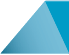 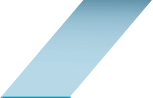 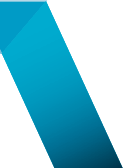 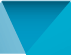 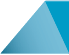 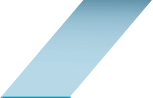 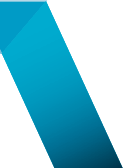 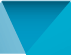 ЗВІТ НЕЗАЛЕЖНОГО АУДИТОРАНаціональній комісії з цінних паперів та фондового ринкуАкціонерам та керівництву ПРИВАТНОГО АКЦІОНЕРНОГО ТОВАРИСТВА «ФРІДОМ ФАРМ ІНТЕРНЕШНЛ»(ПрАТ «ФРІДОМ ФАРМ ІНТЕРНЕШНЛ»)Звіт щодо аудиту  фінансової звітностіДумкаМи провели аудит фінансової звітності ПРИВАТНОГО АКЦІОНЕРНОГО ТОВАРИСТВА «ФРІДОМ ФАРМ ІНТЕРНЕШНЛ» (далі – Компанія), що складається зі звіту про фінансовий стан на 31 грудня 2019 р., та звіту про прибутки чи збитки та інший сукупний дохід, звіту про зміни у власному капіталі та звіту про рух грошових коштів за рік, що закінчився зазначеною датою, та приміток до фінансової звітності, включаючи стислий виклад значущих облікових політик.На нашу думку, фінансова звітність, що додається, відображає достовірно, в усіх суттєвих аспектах,  фінансовий стан ПРИВАТНОГО АКЦІОНЕРНОГО ТОВАРИСТВА «ФРІДОМ ФАРМ ІНТЕРНЕШНЛ» на 31 грудня 2019 р., та її фінансові результати і грошові потоки за рік, що закінчився зазначеною датою, відповідно до Міжнародних стандартів фінансової звітності («МСФЗ») та вимог Закону України «Про бухгалтерський облік та фінансову звітність в Україні» від 16.07.1999 року № 996-ХIV щодо складання фінансової звітності.Основа для думкиМи провели аудит відповідно до Міжнародних стандартів аудиту («МСА»). Нашу відповідальність згідно з цими стандартами викладено в розділі «Відповідальність аудитора за  аудит  фінансової звітності» нашого звіту. Ми є незалежними по відношенню до ПРИВАТНОГО АКЦІОНЕРНОГО ТОВАРИСТВА «ФРІДОМ ФАРМ ІНТЕРНЕШНЛ» згідно з  Кодексом етики професійних бухгалтерів Ради з Міжнародних стандартів етики для бухгалтерів («Кодекс РМСЕБ») та етичними вимогами, застосовними в Україні до нашого аудиту  фінансової звітності, а також виконали інші  обов’язки з етики відповідно до цих вимог та Кодексу РМСЕБ. Ми вважаємо, що отримані нами аудиторські докази є достатніми і прийнятними для використання їх як основи для нашої думки.Пояснювальний параграфОпераційне середовищеМи звертаємо увагу на Примітку 2 до цієї фінансової звітності Компанії, у якій йдеться про те, що вплив економічної кризи та політичної та епідеміологічної нестабільності, які тривають в Україні, а також їхнє остаточне врегулювання неможливо передбачити з достатньою вірогідністю, і вони можуть негативно вплинути на економіку України та операційну діяльність Компанії. Нашу думку не було модифіковано щодо цього питання. Ключові питання аудитуКлючові питання аудиту – це питання, які, на наше професійне судження, були значущими під час аудиту фінансової звітності за поточний період. Ці питання розглядались в контексті аудиту фінансової звітності в цілому та враховувались при формуванні нашої думки щодо неї, при цьому ми не висловлюємо окремої думки щодо цих питань.Ми визначили, що описане нижче питання, є ключовим питанням аудиту, яке слід відобразити в нашому звіті.Застосування МСФЗ 16 «Оренда» та подальший облік договорів орендиМСФЗ 16 «Оренда» вимагає проводити аналіз договорів оренди та господарських відносин, а також формувати певні професійні судження та облікові оцінки, що стосуються строку договорів оренди, орендних платежів та ставок дисконтування. Відповідно до аналізу інформації отриманої через процедури оцінки ризиків, які проводились для розуміння суб’єкта господарювання та його середовища, у діяльності Компанії визначено суттєві операції з оренди майна, сільськогосподарської техніки та оренди землі. Враховуючи зазначене вище, істотність впливу на фінансову звітність, а також той факт, що Компанія вперше застосувала цей стандарт із метою підготовки фінансової звітності, це питання було визначено як ключове питання аудиту. Управлінський персонал Компанії вирішив застосувати МСФЗ 16 із застосуванням модифікованого ретроспективного підходу. Розкриття інформації про вплив первинного застосування МСФЗ 16 наведено у Примітці 13 фінансової звітності. Розкриття інформації про облікову політику, пов’язану із застосуванням МСФЗ 16, включаючи ключові професійні судження та облікові оцінки наведено у Примітці 5.14 фінансової звітності. Розкриття інформації щодо орендних зобов’язань наведено у Примітці 13 фінансової звітності.У процесі аудиту фінансової звітності ми провели аналіз облікової політики з питань бухгалтерського обліку договорів оренди у сфері застосування МСФЗ 16 та відповідних професійних суджень та облікових оцінок, а саме:оцінку предмету договорів, на які розповсюджується правила та критерії відповідно до МСФЗ 16;визначення орендних платежів;ставки дисконтування;оцінка строку договорів оренди;застосовані спрощення практичного характеру.Крім того, наші аудиторські процедури включали, серед іншого аналіз:процесу застосування МСФЗ 16, у т.ч. аналіз оновленої облікової політики та принципів її вибору;договорів оренди з метою перевірки коректності параметрів розрахунку орендних зобов’язань та активів у формі права користування;повноти договорів оренди відповідно до застосування МСФЗ 16;перерахунок суми орендних зобов’язань та активів у формі права користування;Крім того, ми оцінили достатність розкриття інформації у фінансовій звітності щодо вимог МСФЗ 16, а також суттєві професійні судження щодо обліку договорів оренди та суттєвого впливу застосування нового стандарту МСФЗ 16 на фінансову звітність Компанії.Інша інформація, що не є фінансовою звітністю та звітом аудитора щодо неїУправлінський персонал Компанії несе відповідальність за іншу інформацію, підготовлену станом на 31 грудня 2019 року та за рік, що закінчився зазначеною датою. Інша інформація складається з Річної інформації про емітента цінних паперів за 2019 рік, що включає Звіт керівництва (звіт про управління) та Звіт про корпоративне управління Компанії, але не є фінансовою звітністю та нашим звітом аудитора щодо неї.Наша думка щодо фінансової звітності не поширюється на іншу інформацію і ми не робимо висновок з будь-яким рівнем впевненості щодо цієї іншої інформації.У зв’язку з нашим аудитом фінансової звітності нашою відповідальністю є ознайомитися з іншою інформацією та при цьому розглянути, чи існує суттєва невідповідність між іншою інформацією і фінансовою звітністю або нашими знаннями, отриманими під час аудиту, або чи ця інша інформація має вигляд такої, що містить суттєве викривлення.Ми не виявили таких фактів, які б необхідно було включити до звіту.Відповідальність управлінського персоналу та тих, кого наділено найвищими повноваженнями, за фінансову звітністьУправлінський персонал несе відповідальність за складання і достовірне подання фінансової звітності відповідно до МСФЗ та вимог Закону України «Про бухгалтерський облік та фінансову звітність в Україні» від 16.07.1999 року № 996-ХIV щодо складання фінансової звітності та за таку систему внутрішнього контролю, яку управлінський персонал визначає потрібною для того, щоб забезпечити складання фінансової звітності, що не містить суттєвих викривлень внаслідок шахрайства або помилки.При складанні фінансової звітності управлінський персонал несе відповідальність за оцінку здатності Компанії продовжувати свою діяльність на безперервній основі, розкриваючи, де це застосовано, питання, що стосуються безперервності діяльності, та використовуючи припущення про безперервність діяльності як основи для бухгалтерського обліку, крім випадків, якщо управлінський персонал або планує ліквідувати Компанію чи припинити діяльність, або не має інших реальних альтернатив цьому. Ті, кого наділено найвищими повноваженнями, несуть відповідальність за нагляд за процесом фінансового звітування Компанії.Відповідальність аудитора за аудит  фінансової звітності	Нашими цілями є отримання обґрунтованої впевненості, що фінансова звітність у цілому не містить суттєвого викривлення внаслідок шахрайства або помилки, та випуск звіту ауди то ра, що містить нашу думку. Обґрунтована впевненість є високим рівнем впевненості, проте не гарантує, що аудит, проведений відповідно до МСА, завжди виявить суттєве викривлення, коли воно існує. Викривлення можуть бути результатом шахрайства або помилки; вони вважаються суттєвими, якщо окремо або в сукупності, як обґрунтовано очікується, вони можуть впливати на економічні рішення користувачів, що приймаються на основі цієї фінансової звітності.Виконуючи аудит відповідно до вимог МСА, ми використовуємо професійне судження та професійний скептицизм протягом усього завдання з аудиту.Крім того, ми:ідентифікуємо та оцінюємо ризики суттєвого викривлення фінансової звітності внаслідок шахрайства чи помилки, розробляємо й виконуємо аудиторські процедури у відповідь на ці ризики, а також отримуємо аудиторські докази, що є достатніми та прийнятними для використання їх як основи для нашої думки. Ризик невиявлення суттєвого викривлення внаслідок шахрайства є вищим, ніж для викривлення внаслідок помилки, оскільки шахрайство може включати змову, підробку, навмисні пропуски, неправильні твердження або нехтування заходами внутрішнього контролю;отримуємо розуміння заходів внутрішнього контролю, що стосуються ауди ту, для розробки аудиторських процедур, які б відповідали обставинам, а не для висловлення думки щодо ефективності системи внутрішнього контролю;оцінюємо прийнятність застосованих облікових політик та обґрунтованість облікових оцінок і відповідних розкриттів інформації, зроблених управлінським персоналом;доходимо висновку щодо прийнятності використання управлінським персоналом припущення про безперервність діяльності як основи для бухгалтерського обліку та, на основі отриманих аудиторських доказів, робимо висновок, чи існує суттєва невизначеність щодо подій або умов, що може поставити під значний сумнів здатність Компанії продовжувати свою діяльність на безперервній основі. Якщо ми доходимо висновку щодо існування такої суттєвої невизначеності, ми повинні привернути увагу в нашому звіті аудитора до відповідних розкриттів інформації у фінансовій звітності або, якщо такі розкриття інформації є неналежними, модифікувати свою думку. Наші висновки ґрунтуються на аудиторських доказах, отриманих до дати нашого звіту аудитора. Втім майбутні події або умови можуть примусити Компанію припинити свою діяльність на безперервній основі.оцінюємо загальне подання, структуру та зміст фінансової звітності включно з розкриттями інформації, а також те, чи показує фінансова звітність операції та події, що покладені в основу її складання, так, щоб досягти достовірного подання.Ми повідомляємо тим, кого наділено найвищими повноваженнями, разом з іншими питаннями інформацію про запланований обсяг і час проведення аудиту та суттєві аудиторські результати, включаючи будь-які суттєві недоліки заходів внутрішнього контролю, виявлені нами під час аудиту.Ми також надаємо тим, кого наділено найвищими повноваженнями, твердження, що ми виконали відповідні етичні вимоги щодо незалежності, та повідомляємо їм про всі стосунки й інші питання, які могли б обґрунтовано вважатись такими, що впливають на нашу незалежність, а також, де це застосовано, щодо відповідних застережних заходів.З переліку всіх питань, інформація щодо яких надавалась тим, кого наділено найвищими повноваженнями, ми визначили ті, що були найбільш значущими під час аудиту фінансової звітності поточного періоду, тобто ті, які є ключовими питаннями аудиту. Ми описуємо ці питання в нашому звіті аудитора крім випадків, якщо законодавчим чи регуляторним актом заборонено публічне розкриття такого питання, або коли за вкрай виняткових обставин ми визначаємо, що таке питання не слід висвітлювати в нашому звіті, оскільки негативні наслідки такого висвітлення можуть очікувано переважити його корисність для інтересів громадськості.Звіт щодо вимог інших законодавчих і нормативних актівДумка щодо інформації, яка включається до Звіту про корпоративне управління Компанії, розкриття якої вимагається пп.5-9 частини 3 ст.40-1 Закону 3480-IVНа підставі роботи, проведеної нами під час аудиту, ми прийшли до висновку, що інформація а саме: опис основних характеристик систем внутрішнього контролю і управління ризиками Компанії; перелік осіб, які прямо або опосередковано є власниками значного пакета акцій Компанії; інформація про будь-які обмеження прав участі та голосування акціонерів (учасників) на загальних зборах емітента; порядок призначення та звільнення посадових осіб Компанії; повноваження посадових осіб Компанії, розкрита у Звіті про корпоративне управління Компанії станом на 31.12.19, як вимагається пп. 5-9 частини 3 ст. 40-1 Закону 3480-IV та підпунктами 5-9 пункту 4 розділу VII додатка 38 «Положення про розкриття інформації емітентами цінних паперів», затвердженого рішення НКЦПФР 03.12.2013 № 2826 (із змінами)) (далі - Положення 2826), а також узгоджується із інформацією, що міститься у внутрішніх, корпоративних та статутних документах Компанії за звітний період, що закінчився 31 грудня 2019 року.Крім того, ми перевірили інформацію, включену до Звіту про корпоративне управління,  розкриття якої вимагається пп.1-4 частини 3 ст.40-1 Закону 3480-IV, а саме:посилання на власний кодекс корпоративного управління, яким керується Компанія, або на кодекс корпоративного управління фондової біржі, об’єднання юридичних осіб або інший кодекс корпоративного управління, який Компанія добровільно вирішила застосовувати з розкриттям відповідної інформації про практику корпоративного управління, застосовувану понад визначені законодавством вимоги;інформацію про проведені загальні збори акціонерів (учасників) та загальний опис прийнятих на зборах рішень;про персональний склад Наглядової ради та колегіального виконавчого органу Компанії, їхніх комітетів (за наявності), інформацію про проведені засідання та загальний опис прийнятих на них рішень.При перевірці зазначеної інформації, яка включена Компанією до Звіту про корпоративне управління, ми встановили, що Звіт про корпоративне управління не містить посилань на власний кодекс корпоративного управління (за його відсутності) та відповідних пояснень з приводу зазначеного, що додаються до Звіту.Відповідно до вимог статті 14 Закону України від 21.12.2017 № 2258-VIII «Про аудит фінансової звітності та аудиторську діяльність» (далі – Закон) надається додаткова інформація щодо:ТОВ “КРЕСТОН ДЖІ СІ ДЖІ АУДИТ” було призначено для виконання цього завдання з обов`язкового аудиту Наглядовою радою Компанії 02 липня 2020 року відповідно до Статуту.Загальна тривалість виконання завдання з обов`язкового аудиту фінансової звітності Компанії ТОВ “КРЕСТОН ДЖІ СІ ДЖІ АУДИТ” з урахуванням повторних призначень становить один рік. Метою нашого аудиту є підвищення ступеня довіри визначених користувачів до фінансової звітності Компанії. Обсяг аудиту визначено нами таким чином, щоб ми могли отримати прийнятні аудиторські докази у достатньому обсязі для висловлення нашої думки про те, чи складена фінансова звітність Компанії у всіх суттєвих аспектах відповідно до застосовної концептуальної основи фінансового звітування з урахуванням обґрунтованості облікових оцінок, засобів контролю, а також специфіки галузі в якій Компанія здійснює свою діяльність. Наш аудит проведено згідно з МСА та відповідними етичними вимогами і він надає нам можливість формулювати таку думку. Внаслідок властивих для аудиту обмежень більшість аудиторських доказів, на основі яких сформовані наші висновки та на яких ґрунтується наша думка, є швидше переконливими, ніж остаточними, а отже аудит не надає абсолютної гарантії, що фінансова звітність не містить викривлень, і наш аудит не гарантує майбутню життєздатність Компанії, ефективність чи результативність ведення справ Компанії управлінським персоналомЗагальні процедури ідентифікації та оцінки ризиків суттєвого викривлення внаслідок шахрайства чи помилки, які застосовувалися під час нашого аудиту:аналіз середовища внутрішнього контролю Компанії, процесу ідентифікації бізнес-ризиків, доречних для цілей фінансового звітування, які застосовані у Компанії, оцінювання значущості ризиків, ймовірності їх виникнення, а також прийняття рішень Компанії щодо механізму розгляду цих ризиків;процедури зовнішнього підтвердження, у т.ч. щодо залишків рахунків дебіторської заборгованості та їх умови, а також провели інспектування документів після завершення періоду та системи внутрішнього контролю Компанії, пов’язаною із сплатою дебіторської заборгованості та інших фінансових активів.аналіз регуляторних ризиків (регуляторне середовище, у т.ч. застосована концептуальна основа фінансового звітування, правове та політичне середовище); розуміння заходів контролю IT, включаючи пов’язані бізнес-процеси, що стосуються фінансового звітування, основних заходів, які Компанія використовує для моніторингу внутрішнього контролю за фінансовим звітуванням;тестування журнальних проводок;аналіз інформації, що отримана у попередніх періодах; виконання аналітичних процедур по суті разом із детальними тестами, як процедурами по суті відповідно до вимог професійних стандартів щодо відображених сум/або коефіцієнтів, беручи до уваги джерело, порівнянність, характер і відповідність доступної інформації, та заходи внутрішнього контролю за підготовкою фінансової звітності.аналіз обставин щодо впливу на коефіцієнти, які використовуються для оцінки фінансового стану, результатів діяльності або руху грошових коштів Компанії та мали прогнозно привести до викривлень інформації, зокрема змін в тенденціях чи важливих коефіцієнтах фінансової звітності або їх співвідношеннях.У розділі “Ключові питання аудиту” цього звіту, нами розкрито питання, що мало найбільше значення під час аудиту фінансової звітності поточного періоду, та на яке, на наше професійне судження, доцільно звернути увагу. Це питання були розглянуто в контексті нашого аудиту фінансової звітності в цілому та враховувалось при формуванні нашої думки щодо нього, при цьому ми не висловлюємо окремої думки щодо цього питання.У розділі «Пояснювальний параграф» нашого звіту, нами описано питання, що розкрито у фінансовій звітності Компанії та на яке, на наше професійне судження, також доцільно звернути увагу. Це питання розглянуто в контексті нашого аудиту фінансової звітності в цілому, є фундаментальним для розуміння фінансової звітності користувачами, не використовується нами замість опису ключових питань аудиту, ми не вносили подальших застережень до нашої думки щодо цього питання.Під час проведення даного завдання з обов`язкового аудиту нами не було виявлено інших питань стосовно аудиторських оцінок, окрім тих, що зазначено у розділі “Ключові питання аудиту” цього звіту, інформацію щодо яких ми вважаємо за доцільне розкрити відповідно до вимог частини 3 статті 14 Закону. Виявлені нами ризики не пов’язані із ризиком шахрайства.ТОВ “КРЕСТОН ДЖІ СІ ДЖІ АУДИТ” не надавало Компанії інших послуг, заборонених відповідно до вимог статті 6 Закону України «Про аудит фінансової звітності та аудиторську діяльність» від 21.12.2017 № 2258-VIII протягом 2019 року та у період з 1 січня 2020 року до дати підписання цього звіту незалежного аудитора. Протягом 2019 року ТОВ «КРЕСТОН ДЖІ СІ ДЖІ АУДИТ» не надавало Компанії інші послуги, окрім послуг з обов`язкового аудиту.ТОВ «КРЕСТОН ДЖІ СІ ДЖІ АУДИТ» та ключовий партнер з аудиту є незалежними по відношенню до Компанії  згідно з Кодексом етики професійних бухгалтерів Ради з Міжнародних стандартів етики для бухгалтерів (Кодекс РМСЕБ) та етичними вимогами, застосовними в Україні до нашого аудиту фінансової звітності, а також виконали інші обов`язки з етики відповідно до цих вимог та Кодексу РМСЕБ. Під час проведення аудиту нами не було встановлено жодних додаткових фактів або питань, які могли б вплинути на нашу незалежність та на які ми б хотіли звернути Вашу увагу.Ключовим партнером з аудиту,результатом якого є цей звіт незалежного аудитора, є                                                    Владислав Деменко Сертифікат аудитора № 007474Номер реєстрації у Реєстрі аудиторів та суб’єктів аудиторської діяльності: № 101005За і від імені ТОВ “КРЕСТОН ДЖІ СІ ДЖІ АУДИТ”Директор                                                                                                                                      Андрій Домрачов Сертифікат серії А №004891Номер реєстрації у Реєстрі аудиторів та суб’єктів аудиторської діяльності: №101004 Місто Київ, Україна 30 жовтня 2020 рокуЗАЯВА ПРО ВІДПОВІДАЛЬНІСТЬ КЕРІВНИЦТВА ЗА ФІНАНСОВУ ЗВІТНІСТЬза рік, що закінчився 31 грудня 2019 рокуФінансова звітність Компанії ПрАТ «ФРІДОМ ФАРМ ІНТЕРНЕШНЛ» була підготовлена за рік, що закінчився 31.12.2019 відповідно до Міжнародних стандартів фінансової звітності. Керівництво Компанії несе відповідальність за точність, достовірність та об'єктивність інформації, що міститься у фінансовій звітності.Підготовка фінансової звітності обов'язково передбачає використання оцінок, заснованих на судженнях керівництва, особливо при операціях, що впливають на поточний звітний період, і неможливо бути впевненими, що вони будуть завершені до майбутніх періодів. Фінансова звітність ПрАТ «ФРІДОМ ІНТЕРНЕШНЛ» була підготовлена з використанням прийнятних меж суттєвості та з використанням інформації, що була у наявності до 31.12.2019 року включно.Виконуючи свої зобов’язання щодо цілісності фінансової звітності, керівництво підтримує функціонування фінансових та управлінських систем контролю і практики, покликані забезпечити достатню впевненість у тому, що операції санкціоновані, активи зберігаються і облік ведеться належним чином.Керівництво Компанії ПрАТ «ФРІДОМ ФАРМ ІНТЕРНЕШНЛ» розглянуло фінансову звітність до того як вона була подана на затвердження та випуск 30 вересня 2020 року.ЗВІТ КЕРІВНИЦТВАКерівництво ПрАТ «ФРІДОМ ФАРМ ІНТЕРНЕШНЛ»  (далі — «Компанія») надає цей Звіт разом з фінансовою звітністю Компанії  за рік, що закінчився 31.12.2019 року.Основна діяльністьОсновною діяльністю Компанії є вирощування зернових культур (крім рису), бобових культур і насіння олійних культур  (Код КВЕД 01.11). Окрім цього, компанія провадить свою діяльність у наступних сегментах: Вирощування інших однорічних і дворічних культур (Код КВЕД 01.19); Вирощування зерняткових і кісточкових фруктів (Код КВЕД 01.24); Розведення інших тварин (Код КВЕД 01.49);Допоміжна діяльність у рослинництві (Код КВЕД 01.61); Післяурожайна діяльність (Код КВЕД 01.63); Оброблення насіння для відтворення (Код КВЕД 01.64);Виробництво олії та тваринних жирів (Код КВЕД 10.41);Виробництво маргарину і подібних харчових жирів (Код КВЕД 10.42);Виробництво продуктів борошномельно-круп'яної промисловості (Код КВЕД 10.61);Виробництво готових кормів для тварин, що утримуються на фермах (Код КВЕД 10.91).Огляд змін, фінансового стану та фінансової діяльності КомпаніїАналіз фінансових показників, що характеризують рівень фінансового стану та фінансові результати Компанії, надано у примітці 29 до даної фінансової звітності.Основні ризики та невизначеностіОсновні ризики та невизначеності щодо інформації, приведеної у фінансовій звітності Компанії, а також заходи з управління цими ризиками розкриті у примітках 29 до фінансової звітності.Фінансові результати і дивідендиІнформація про фінансові результати діяльності Компанії у звітних періодах викладена на сторінці 5 даної фінансової звітності. У керівництва Компанії відсутні зобов’язання щодо нарахованих дивідендів станом на 31.12.2019.Керівництво КомпаніїПротягом звітного періоду змін у складі керівництва Компанії не відбувалося.Події після звітної датиДетальну інформацію щодо подій після звітної дати розкрито у примітці 30 до фінансової звітності та Компанія планує свою діяльність на наступний рік з обережністю та очікує на покращення показників. ЗВІТ ПРО ПРИБУТКИ ЧИ ЗБИТКИ ТА ІНШИЙ СУКУПНИЙ ДОХІДза рік, що закінчився 31 грудня 2019 року (у тисячах гривень)ЗВІТ ПРО ФІНАНСОВИЙ СТАНна 31 грудня 2019 року (у тисячах гривень)ЗВІТ ПРО ЗМІНИ У КАПІТАЛІза рік, що закінчився 31 грудня 2019 року (у тисячах гривень) ЗВІТ ПРО РУХ ГРОШОВИХ КОШТІВ (ЗА прямим методом)	за рік, що закінчився 31 грудня 2019 року (у тисячах гривень)ПРИМІТКИ ДО ФІНАНСОВОЇ ЗВІТНОСТІЗагальні відомостіДана фінансова звітність є фінансовою звітністю ПрАТ «ФРІДОМ ФАРМ ІНТЕРНЕШНЛ» (далі — «Компанія»).Основними напрямками діяльності Компанії, є вирощування зернових та технічних культур, оптова торгівля зерном, насінням та кормами для тварин, надання послуг у сфері рослинництва, вирощування фруктів та інших культур, виробництво нерафінованих олій та жирів. Загальна площа земель в обробітку в 2019 році склала 18 341 гектарів, враховуючи площу під парами. Площа під культурами - 16 971,1 га. Основні культури – соя, соняшник та пшениця.Компанія зареєстрована на території України 04.08.2004 року, номер запису: 1 499 120 0000 000006.Власниками ПрАТ «ФРІДОМ ФАРМ ІНТЕРНЕШНЛ» є Компанія «Іденпарк Холдінгс Лімітед» (Кіпр), Компанія «Агро 1 ЛТД» (США) та Компанія «Діджіконт Елелсі» (США):Кінцевим бенефіціарним власником (контролером) юридичної особи є Куніцина Анастасія.  Юридична адреса Компанії: 73000, Херсонська обл., місто Херсон, вулиця Привокзальна, будинок 5.Середньорічна кількість працівників станом на 31.12.2019 року складала – 434 особи станом на31.12.2018 року складала – 431 особи.Здатність продовжувати діяльність на безперервній основіЗа звітній період Компанія отримала чистий прибуток у розмірі 66 799 тис. грн., чисті активи Компанії складали 560 024 тис. грн., операційна діяльність Компанії генерувала позитивні грошові потоки на суму 10 735 тис. грн. Одночасно,  поточні активи Компанії станом на 31 грудня 2019 року перевищували її поточні зобов’язання на 90 044 тис. грн. Станом на 31.12.2019 року Компанія немає прострочених зобов’язань щодо кредитів та позик. З 31 грудня 2019 року розпочалось глобальне розповсюдження COVID-19, яке суттєво вплинуло на економічне становище в Україні. Значна кількість компаній в країні вимушені припиняти або обмежувати свою діяльність на невизначений період часу, на дату підготовки цієї фінансової звітності, є ризик продовження обмежувальних заходів пов’язаних з пандемією у випадку збільшення захворюваності серед населення країни. Заходи, що вживаються для стримування поширення вірусу, включають в себе обмеження руху транспорту, карантин, соціальні дистанції, призупинення діяльності об’єктів інфраструктури, закриття кордонів країни, тощо, і уповільнюють економічну діяльність компаній, у тому числі і ПрАТ «ФРІДОМ ФАРМ ІНТЕРНЕШНЛ». У зв’язку з розповсюдженням COVID-19 у ПрАТ «ФРІДОМ ФАРМ ІНТЕРНЕШНЛ» виникли труднощі своєчасної поставки товарів та логістики. Враховуючи специфіку діяльності підприємства, що напряму пов’язана з сільським господарством, даний вплив не суттєвий. Враховуючі вищезазначені фактори, Керівництво переконано, що має усі передумови для забезпечення безперервної діяльності у майбутньому. Принцип безперервності діяльності є відповідним для підготовки цієї фінансової звітності при відсутності істотних невизначеностей, які б перебували поза зоною впливу Компанії та ставили під сумнів можливість продовження діяльності.Станом на 31 грудня 2018 року Компанія має непогашені зобов’язання перед ПАТ «Банк Восток» за кредитним договором № ОК2013-0197 від 18 липня 2013 року в сумі 150 000 тис. грн. Даний договір видано під 18% річних та являє собою відновлювальну кредитну лінію з лімітом, що еквівалентна 150 000 тис. гривень (UAH) з граничним терміном повернення до 02 грудня 2022 року.Станом на 31 грудня 2019 року Компанія має непогашені зобов’язання перед ПАТ «Банк Восток» за кредитним договором № ОК2013-0197 від 18 липня 2013 року в сумі 150 000 тис. грн. Даний договір видано під 18% річних та являє собою відновлювальну кредитну лінію з лімітом, що еквівалентна 175 000 тис. гривень (UAH) з граничним терміном повернення до 02 грудня 2022 року. Станом на 31 грудня 2019 року компанія обліковує у складі основних засобів машини та обладнання, транспортні засоби, що знаходяться в якості забезпечення виконання зобов’язань за кредитним договором № ОК2013-0917 від 18.07.2013 р. загальною балансовою вартістю станом на 31.12.2019 -  148 331 тис. грн. (на 31 грудня 2018 року – 111 000 тис. грн., та на 31.12.2017 – 37 418 тис. грн.). Додатково в якості повторного забезпечення знаходиться майно (обладнання) оціночна вартість якого складає 91 555 тис. грн,  Компанія виступає в якості заставодавця (поручителя) по кредиту ТОВ «Україна Агропром» № ОК2019-0465 від 27.12.2019 р.Таким чином, фінансова звітність ПрАТ «ФРІДОМ ФАРМ ІНТЕРНЕШНЛ» була підготовлена виходячи з припущення про безперервність діяльності, відповідно до якого реалізація активів і погашення зобов'язань відбувається в ході звичайної діяльності. Фінансова звітність не містить будь-яких коригувань, які стосуються можливості відшкодування та класифікації відображених сум активів або сум та класифікації зобов’язань, які могли б знадобитися, якби ПрАТ «ФРІДОМ ФАРМ ІНТЕРНЕШНЛ» було не здатне продовжувати свою діяльність на безперервній основі.Перехід до міжнародних стандартів фінансової звітностіКомпанія вперше застосувала Міжнародні стандарти фінансової звітності (далі – МСФЗ) під час складання фінансової звітності за рік, що закінчився 31 грудня 2018 року. Перехід на МСФЗ призвів до певних змін у фінансових звітах, примітках до них та облікових принципах порівняно з фінансовими звітами за попередній рік. Нижче надано інформацію про перехід із Положень (Стандартів) бухгалтерського обліку (П(С)БО) до МСФЗ. Перехід з П(С)БО до МСФЗ здійснено відповідно до МСФЗ 1 «Перше застосування Міжнародних стандартів фінансової звітності».Коригування статей Балансу на 01.01.2018 (тис. грн):Коригування статей Балансу на 31.12.2018 (тис. грн):Нематеріальні активиСтаном на 31 грудня 2018 року зменшена балансова вартість за рахунок визнання активу з права користування, згідно МСФЗ (IFRS) 16 п.23, у сумі 5 156 тис. грн. (Станом на 01.01.2018 року - у сумі 2 142 тис. грн)Активи з права власностіСтаном на 31 грудня 2018 року збільшена балансова вартість за рахунок визнання активу з права користування, згідно МСФЗ (IFRS) 16 п.23, у сумі 149 528 тис. грн. (Станом на 01.01.2018 року - у сумі 114 856 тис. грн).Основні засобиСтаном на 31 грудня 2018 року зменшена балансова вартість за рахунок донарахування амортизації, згідно МСБО (IAS) 16 п.48, у сумі 644 тис. грн. (Станом на 01.01.2018 року - у сумі 22 тис. грн).Довгострокові фінансові інвестиції: які обліковуються за методом участі в капіталі інших підприємствСтаном на 31 грудня 2018 року зменшено довгострокові фінансові інвестиції: які обліковуються за методом участі в капіталі інших підприємств за рахунок зміни вартості фінансових інвестицій у зв'язку зі зменшенням власного капіталу об'єкта інвестування, згідно МСБО (IAS) 28, у сумі 9 139 тис. грн. (Станом на 01.01.2018 року - у сумі 9 139 тис. грн).Інші фінансові інвестиціїСтаном на 31 грудня 2018 року зменшено інші фінансові інвестиції за рахунок збитку від знецінення, згідно МСФЗ (IFRS) 9, у сумі 19 007 тис. грн. (Станом на 01.01.2018 року - у сумі 19 007 тис. грн).Довгострокова дебіторська заборгованістьСтаном на 31 грудня 2018 року нарахована довгострокова дебіторська заборгованість за рахунок рекласифікації довгострокових фінансових активів (фінансові допомоги видані) згідно МСФЗ (IFRS) 9 п. Б 5.1.1, у сумі 8 591 тис. грн. (Станом на 01.01.2018 року - у сумі 2 898 тис. грн).Дебіторська заборгованість за розрахунками із внутрішніх розрахунківСтаном на 31 грудня 2018 року зменшена дебіторська заборгованість із внутрішніх розрахунків за рахунок рекласифікації довгострокових фінансових активів (фінансові допомоги видані) згідно МСФЗ (IFRS) 9 п. Б 5.1.1, у сумі 40 401 тис. грн.Інша поточна дебіторська заборгованістьСтаном на 31 грудня 2018 року зменшена інша поточна дебіторська заборгованість згідно вимог МСФЗ (IFRS) 9 за рахунок:- рекласифікації довгострокових фінансових активів (фінансові допомоги видані) - у сумі 7 124; - створення резерву сумнівних боргів за іншою заборгованістю - у сумі 20 034 тис. грн.(Станом на 01.01.2018 року зменшена інша поточна дебіторська заборгованість згідно вимог МСФЗ (IFRS) 9 за рахунок:- рекласифікації довгострокових фінансових активів - у сумі 7 304 тис. грн;- створення резерву сумнівних боргів за іншою заборгованістю - у сумі 20 034 тис. грн;- коригування зобов'язання з оренди у зв'язку зі зміною умов оплати на суму авансів виданих – у сумі 5 772 тис. грн).Довгострокові зобов’язання з орендиСтаном на 31 грудня 2018 року нараховані довгострокові зобов’язання з оренди за рахунок визнання активу з права користування, згідно МСФЗ (IFRS) 16 п. 53, у сумі 131 094 тис. грн. (Станом на 01.01.2018 року - у сумі 81 122 тис. грн).Інші довгострокові зобов'язанняСтаном на 31 грудня 2018 року змінено інші довгострокові зобов’язання згідно вимог МСФЗ (IFRS) 9 за рахунок:- дисконтування довгострокового зобов’язання, зменшено у сумі 4 234 тис. грн;- рекласифікації довгострокових фінансових зобов’язань (фінансові допомоги отримані), збільшено у сумі 9 567 тис. грн;(Станом на 01.01.2018 року нараховано інші довгострокові зобов’язання за рахунок рекласифікації довгострокових фінансових зобов’язань (фінансові допомоги отримані) згідно МСФЗ (IFRS) 9 - у сумі 283 тис. грн).Поточна кредиторська заборгованість із внутрішніх розрахунківСтаном на 31 грудня 2018 року зменшена поточна кредиторська заборгованість із внутрішніх розрахунків за рахунок рекласифікації довгострокових фінансових зобов’язань (фінансові допомоги отримані) згідно МСФЗ (IFRS) 9 у сумі 22 484 тис. грн. (Станом на 01.01.2018 року - у сумі 15 198 тис. грн).Короткострокові зобов’язання з орендиСтаном на 31 грудня 2018 року нараховані короткострокові зобов’язання з оренди за рахунок визнання активу з права користування, згідно МСФЗ (IFRS) 16 п.53, у сумі 15 026 тис. грн (Станом на 01.01.2018 року - у сумі 25 821 тис. грн).Інші поточні зобов'язанняСтаном на 31 грудня 2018 року змінено іншу поточну дебіторську заборгованість згідно вимог МСФЗ (IFRS) 16 п. 53 за рахунок визнання активу з права користування, що призвело до:- рекласифікації сплачених зобов’язань з оренди, збільшено у сумі  35 778 тис. грн;- коригування зобов'язання з оренди на суму не погашеної кредиторської заборгованості, зменшено у сумі 1 452 тис. грн;- сторнування нарахованих витрат по оренді, зменшено у сумі 35 192 тис. грн.Нерозподілений прибутокСтаном на 31 грудня 2018 року зменшена балансова вартість основних засобів за рахунок донарахування амортизації, згідно МСБО (IAS) 16 п. 48, у сумі 644 тис. грн (Станом на 01.01.2018 року - у сумі 22 тис. грн).Станом на 31 грудня 2018 року нараховано амортизацію активу з права користування, згідно МСФЗ (IFRS) 16 п. 53, у сумі 11 827 тис. грн.Станом на 31 грудня 2018 року нараховано фінансові витрати активу з права користування, згідно МСФЗ (IFRS) 16 п. 53, у сумі 27 325 тис. грн. Станом на 31 грудня 2018 року сторновано витрати на оренду у зв’язку з визнанням активу з права користування, згідно МСФЗ (IFRS) 16 п. 26, у сумі 38 270 тис. грн.Станом на 31 грудня 2018 року зменшена балансова вартість іншої поточної дебіторської заборгованості за рахунок нарахування резерву сумнівних боргів за іншою заборгованістю, згідно МСФЗ (IFRS) 9 у сумі 20 034 тис. грн. (Станом на 01.01.2018 року - у сумі 20 034 тис. грн).Станом на 31 грудня 2018 року нараховано фінансові доходи дисконтованої вартості, згідно МСФЗ (IFRS) 9 у сумі 107 696 тис. грн. (Станом на 01.01.2018 року - у сумі 31 680 тис. грн).Станом на 31 грудня 2018 року нараховано фінансові витрати дисконтованої вартості, згідно МСФЗ (IFRS) 9 у сумі 129 479 тис. грн. (Станом на 01.01.2018 року - у сумі 21 172 тис. грн).Станом на 31 грудня 2018 року нараховано втрати від участі в капіталі за рахунок зміни вартості фінансових інвестицій, згідно МСБО (IAS) 28 у сумі 9 139 тис. грн. (Станом на 01.01.2018 року - у сумі 9 139 тис. грн).Станом на 31 грудня 2018 року нараховано інші витрати за рахунок збитку від знецінення фінансових інвестицій, згідно МСФЗ (IFRS) 9, у сумі 19 007 тис. грн. (Станом на 01.01.2018 року - у сумі 19 007 тис. грн).Прийняття нових та переглянутих стандартів та інтерпретаційУ поточному році  Компанія прийняла всі нові та переглянуті стандарти та тлумачення, випущені Міжнародними стандартами фінансової звітності та Комітетом з тлумачень міжнародних стандартів фінансової звітності, які є обов'язковими для використання при складанні фінансової звітності за періоди, що починаються з 1 січня 2018 року, та пізніше.  Зокрема, Компанія приймає наступні правки до МСФЗ, прийняті станом на 31.12.2019 р., ефективна дата яких настає з 01.01.2020 р.:Концептуальна основа фінансової звітності. У новій редакції оновлено структуру документа, визначення активів і зобов'язань, а також додано нові положення з оцінки та припинення визнання активів і зобов'язань, подання і розкриття даних у фінансовій звітності за МСФЗ. Згідно нової редакції інформація, представлена у фінансовій звітності, також повинна допомагати користувачам оцінити ефективність керівництва компанії в управлінні економічними ресурсами. Принцип обачності трактується через підтримку нейтральність представлених даних. Обачність визначається як прояв обережності при винесенні суджень в умовах невизначеності. Правдиве уявлення даних трактується як подання суті операцій, а не тільки їх юридичної форми. Нова  редакція КОФЗ передбачає дві форми звітності: звіт про фінансовий стан і звіт про фінансові результати. Інші форми об'єднані під назвою «інші форми і розкриття», визначається, що дані фінансової звітності представляються за певний період і містять порівняльну інформацію, а також за певних обставин - прогнозні дані. У новій редакції КОФЗ вводиться поняття «звітуюче підприємство», під яким мається на увазі сторона економічної діяльності, яка має чітко визначені межі та поняття зведеної звітності. Вираз «економічний ресурс» замість терміну «ресурс» підкреслює, що Рада МСФЗ більше не  розглядає активи лише як фізичні об'єкти, а, скоріше, як набір прав. Визначення активів і зобов'язань не відносяться до «очікуваних» надходжень або відтоків. Замість цього визначення економічного ресурсу відноситься до потенціалу активу / зобов'язання виробляти / передавати економічні вигоди. Нова глава КОФЗ присвячена опису різних методів оцінки (історична і поточна вартість (справедлива вартість, вартість використання)), інформації, яку вони надають.МСФЗ 3 «Об’єднання бізнесу». Зміни запроваджують переглянуте визначення бізнесу. Бізнес складається із внесків і суттєвих процесів, які у сукупності формують здатність створювати віддачу. Нове керівництво визначає систему, яка дозволяє визначити наявність внеску і суттєвого процесу, у тому числі для компаній, які знаходяться на ранніх етапах розвитку і ще не отримали віддачу. У разі відсутності віддачі, для того щоб підприємство вважалося бізнесом, має бути наявним організований трудовий колектив. Визначення терміну «віддача» звужується, щоб зосередити увагу на товарах і послугах, які надаються клієнтам, на формуванні інвестиційного доходу та інших доходів, при цьому виключаються результати у формі скорочення витрат та інших економічних вигод. Крім того, наразі більше не потрібно оцінювати спроможність учасників ринку замінювати відсутні елементи чи інтегрувати придбану діяльність і активи. Організація може застосувати «тест на концентрацію». Придбані активи не вважатимуться бізнесом, якщо практично вся справедлива вартість придбаних валових активів сконцентрована в одному активі (або групі аналогічних активів).МСБО 1 «Подання фінансової звітності» та МСБО 8 «Облікова політика, зміни в облікових оцінках та помилки». Зміни уточнюють визначення суттєвості, пояснення до цього визначення та застосування цього поняття завдяки включенню рекомендацій щодо визначення, які раніше були наведені в інших стандартах МСФЗ. Інформація є суттєвою, якщо обґрунтовано очікується, що її пропуск, спотворення або затуманення може вплинути на рішення основних користувачів фінансової звітності загального призначення, винесені на підставі такої фінансової звітності, що представляє фінансову інформацію про звітуючу компаніюЗміни забезпечують послідовність використання визначення суттєвості в усіх стандартах МСФЗ.МСБО 10 «Події після звітного періоду», МСБО 34 «Проміжна фінансова звітність», МСБО 37 «Забезпечення, непередбачені зобов'язання та непередбачені активи", Керівництво із застосування МСФЗ 2 «Виплати на основі акцій», Посібник з застосування МСФЗ 4 «Договори страхування», Основи для висновків до МСФЗ 17 «Страхові контракти». У всіх випадках словосполучення «економічні рішення» замінено словом «рішення», а поняття «користувачі» звужено до «основних користувачів».МСФЗ 9 «Фінансові інструменти», МСФЗ 7 «Фінансові інструменти: розкриття інформації», МСБО 39 «Фінансові інструменти: визнання та оцінка. Зміни стосуються процентних ставок (такі як LIBOR, EURIBOR і TIBOR), що використовуються в різних фінансових інструментах: від іпотечних кредитів до похідних інструментів.Поправки: змінили вимоги до обліку хеджування: при обліку хеджування передбачається, що контрольний показник процентної ставки, на якому засновані грошові потоки, що хеджуються і грошові потоки від інструменту хеджування, не зміниться в результаті реформи;обов'язкові для всіх відносин хеджування, на які безпосередньо впливає реформа внутрішньобанківської ставки рефінансування;не можна використовувати для усунення будь-яких інших наслідків реформи;вимагають розкриття інформації про ступінь впливу поправок на відносини хеджування.Керівництво Компанії очікує, що набуття чинності цих стандартів та тлумачень не матиме істотного впливу на його консолідовану фінансову звітність. На сьогоднішній день Компанія не планує завчасного прийняття зазначених стандартів та тлумачень.Основні принципи складання фінансової звітності та облікова політикаЗаява про відповідність Річна фінансова звітність Компанії складена відповідно до Міжнародних стандартів фінансової звітності.Під терміном Міжнародні стандарти фінансової звітності надалі в широкому сенсі розуміються стандарти й тлумачення, які прийняті Радою з міжнародних стандартів бухгалтерського обліку (РМСБО/IASB):Міжнародні стандарти фінансової звітності (МСФЗ/IFRS);Міжнародні стандарти бухгалтерського обліку (МСБО/IAS);Тлумачення, розроблені Комітетом з Міжнародних стандартів фінансової звітності (ТКМСФЗ/ IFRIC) абоПостійним комітетом з тлумачень (ПКТ/SIC).Компанія складає фінансову звітність відповідно до МСФЗ з моменту першого прийняття їх за концептуальну основу підготовки цієї фінансової звітності – 01.01.2018 року. Річна фінансова звітність була підготовлена на основі принципу історичної вартості та представлена у тисячах гривеньІдентифікація фінансової звітностіФінансова звітність ПрАТ «ФРІДОМ ФАРМ ІНТЕРНЕШНЛ» є фінансовою звітністю загального призначення, яка має на меті задовольнити потреби користувачів, які не можуть вимагати складати звітність згідно з їхніми інформаційними потребами. Метою фінансової звітності ПрАТ «ФРІДОМ ФАРМ ІНТЕРНЕШНЛ»  є надання інформації про фінансовий стан, фінансові результати діяльності та грошові потоки суб'єкта господарювання, яка є корисною для широкого кола користувачів при прийнятті ними економічних рішень.Основа підготовки фінансової звітності Фінансова звітність Компанії була підготовлена на основі принципу історичної вартості, за винятком окремих видів необоротних активів та фінансових інструментів, які оцінюються за переоціненою вартістю або справедливою вартістю на звітну дату. Історична вартість зазвичай визначається на основі справедливої вартості компенсації, сплаченої в обмін на товари або послуги. Справедлива вартість визначається як сума, яка була б отримана у результаті продажу активу або сплачена при передачі зобов’язання в рамках звичайної операції між учасниками ринку на дату оцінки, незалежно від того, чи підлягає ця ціна безпосередньому спостереженню або оцінці за іншою методикою. Під час оцінки справедливої вартості активу або зобов’язання Компанія бере до уваги характеристики відповідного активу або зобов’язання так, ніби учасники ринку врахували ці характеристики під час визначення ціни активу або зобов’язання на дату оцінки. Справедлива вартість для цілей оцінки та/або розкриття у цій фінансовій звітності визначається вищезазначеним чином, за винятком операцій виплат на основі акцій, які входять у сферу застосування МСФЗ (IFRS) 2, операцій оренди, що регулюються МСФЗ (IFRS) 16, а також оцінок, що мають певну схожість зі справедливою вартістю, але не є справедливою вартістю (наприклад, чиста вартість реалізації при оцінці запасів згідно з МСБО (IAS) 2 або вартість при використанні при оцінці знецінення згідно з МСБО (IAS) 36). Оцінка справедливої вартостіСправедлива вартість визначається як ціна, яка була б отримана за продаж активу, або сплачена за передачу зобов`язання у звичайній операції між учасниками ринку на дату оцінки.Оцінка справедливої вартості припускає, що операція продажу активу або передачі зобов`язання відбувається або на головному ринку для цього активу або зобов`язання; або за відсутності головного ринку – на найсприятливішому ринку для цього активу або зобов`язання. У Компанії має бути доступ до головного або найсприятливішого ринку. Компанія  оцінює справедливу вартість активу або зобов`язання, користуючись припущеннями, якими користувалися б учасники ринку, складаючи ціну активу або зобов`язання, та припускаючи, що учасники ринку діють у своїх економічних інтересах. Оцінка справедливої вартості нефінансового активу враховує здатність учасника ринку генерувати економічні вигоди шляхом найвигіднішого та найкращого використання активу або шляхом продажу його іншому учасникові ринку, який використовуватиме цей актив найвигідніше та найкраще. Компанія застосовує методики оцінювання, які відповідають обставинам, та для яких є достатньо даних, щоб оцінити справедливу вартість, максимізуючи використання доречних відкритих вхідних даних та мінімізуючи використання закритих вхідних даних.Всі активи та зобов`язання, справедлива вартість яких оцінюється або розкривається у фінансовій звітності, класифікуються в рамках описаної нижче ієрархії справедливої вартості на основі вихідних даних найнижчого рівня, які є суттєвими для оцінки справедливої вартості в цілому: Рівень 1 – Ціни котирування (не скориговані) на активних ринках на ідентичні активи або зобов`язання; Рівень 2 – Моделі оцінки, в яких суттєві для оцінки справедливої вартості вихідні дані, що відносяться до найнижчого рівня ієрархії, можна спостерігати прямо або опосередковано;Рівень 3 – Моделі оцінки, в яких суттєвих для оцінки справедливої вартості вихідних даних, що відносяться до найнижчого рівня ієрархії, немає у відкритому доступі.У випадку активів і зобов`язань, які переоцінюються у фінансовій звітності на періодичній основі, Компанія (на підставі вихідних даних найнижчого рівня, які є суттєвими для оцінки справедливої вартості в цілому) на кінець кожного звітного періоду.Для цілей розкриття інформації про справедливу вартість Компанія класифікувала активи та зобов`язання на основі їх характеру, притаманним їм характеристикам і ризикам, а також застосованого рівня в ієрархії справедливої вартості, як зазначено вище.Функціональна валюта і валюта представлення Функціональною валютою і валютою представлення Компанії є українська гривня - валюта первинного економічного середовища, в якому працює Компанія. Перерахунок іноземної валютиМонетарні активи та зобов’язання перераховуються у функціональну валюту Компанії за офіційним обмінним курсом Національного банку України (НБУ) станом на кінець відповідного звітного періоду. Перерахунок за курсами на кінець року не застосовується до немонетарних статей, які оцінюються за первісною вартістю.Визнання доходівКомпанія визнає дохід, коли вона задовольняє зобов`язання щодо виконання, передаючи обіцяний товар або послугу клієнтові. Актив передається, коли клієнт отримує контроль над таким активом. Контроль над активом означає здатність керувати використанням активу та отримувати практично всю решту вигід від нього. Контроль включає в себе спроможність заборонити іншим суб`єктам господарювання керувати використанням активу та отримувати вигоди від нього. Вигоди від активу – це потенційні грошові потоки (надходження грошових коштів або економія грошових коштів, які вибувають), які можуть бути отримані безпосередньо чи опосередковано багатьма способами, наприклад, шляхом: a) використання активу для виробництва товарів або надання послуг (у тому числі державних послуг); б) використання активу для підвищення вартості інших активів; в) використання активу для погашення зобов`язання або зменшення витрат; г) продажу або обміну активу; ґ) надання активу у заставу як забезпечення позики; та д) утримання активу. Визнання доходу за договорами з клієнтами проходить за наступною моделлю із п`яти кроків:Крок 1: Ідентифікація договору;Крок 2: Ідентифікація зобов`язань, що підлягають виконанню в рамках договору;Крок 3: Визначення ціни операції;Крок 4: Розподіл ціни операції на зобов`язання, що підлягають виконанню;Крок 5: Визнання виручки.Для кожного зобов`язання щодо виконання, Компанія визначає на момент укладення договору, чи задовольнить вона це зобов`язання щодо виконання з плином часу, чи ж вона задовольнить це зобов`язання щодо виконання у певний момент часу. Якщо Компанія не задовольнить зобов`язання щодо виконання з плином часу, то це зобов`язання щодо виконання задовольняється у певний момент часу.Процентні доходи Процентні доходи по всіх боргових інструментах обліковуються за методом нарахування із використанням методу ефективної процентної ставки. Розрахунок за таким методом включає в процентні доходи всі комісійні та виплати, отримані сторонами договору, що є невід'ємною частиною ефективної процентної ставки, та всі інші премії або дисконти. Комісійні, які є невід'ємною частиною ефективної процентної ставки, включають комісійні, отримані або сплачені Компанією у зв'язку зі створенням або придбанням фінансового активу чи випуском фінансового зобов'язання, наприклад, комісійні за оцінку кредитоспроможності, оцінку або облік гарантій чи забезпечення, за врегулювання умов надання інструмента і за обробку документів за угодою. Щодо створених або придбаних кредитно-знецінених фінансових активів, ефективна процентна ставка являє собою ставку, яка дисконтує очікувані грошові потоки (включаючи первинно очікувані кредитні збитки) до справедливої вартості при первісному визнанні (зазвичай, відповідає ціні придбання). У результаті, ефективний процент є скоригованим з урахуванням кредитного ризику. Процентний дохід розраховується із застосуванням ефективної процентної ставки до валової балансової вартості фінансових активів, крім: (i) фінансових активів, які стали кредитно-знеціненими (Етап 3) і для яких процентний дохід розраховується із застосуванням ефективної процентної ставки до їх амортизованої вартості (за вирахуванням резерву під очікувані кредитні збитки); і (ii) створених або придбаних кредитно-знецінених фінансових активів, для яких первісна ефективна процентна ставка, скоригована на кредитний ризик, застосовується до амортизованої вартості. Процентні доходи на поточних банківських рахунках, на депозитах до запитання або строкових депозитах строком до трьох місяців, що класифікуються як частина грошових коштів та їх еквівалентів, визнаються в частині операційного грошового потоку. Процентні доходи за строковими депозитами, крім тих, що класифікуються як грошові кошти та їх еквіваленти, визнаються в частині інвестиційного грошового потоку.Визнання та оцінка витрат Витрати визнаються Компанією тоді, коли зменшення майбутніх економічних вигід, пов'язаних зі зменшенням активу або збільшенням зобов’язання, відбулося і його можна достовірно оцінити. Витрати Компанії поділені на такі групи за функціями: собівартість продажу товарів, робіт та послуг, адміністративні витрати, витрати на збут, інші витрати операційної діяльності, фінансові витрати. Компанія застосовує класифікацію витрат за елементами відповідно до їхньої економічної сутності (такі як знос/амортизація, витрати на оплату праці, витрати на ремонт, рекламу тощо).Собівартість продажу товарів, робіт та послуг складається з собівартості послуг, матеріалів які були реалізовані протягом звітного періоду, та нерозподілених постійних загальновиробничих витрат. До собівартості включаються: прямі матеріальні витрати, прямі витрати на оплату праці, інші прямі витрати, загальновиробничі витрати. Адміністративні витрати – це загальногосподарські витрати, спрямовані на управління та обслуговування Компанії. До адміністративних витрат належать наступні витрати (перелік не є вичерпним): витрати на управлінські послуги, витрати на професійні послуги, витрати на банківські послуги, забезпечення та інші витрати, пов'язані з обслуговуванням Компанії. Витрати на збут – витрати, пов’язані з реалізацією (збутом), товарів і послуг Компанії. До витрат на збут належать наступні витрати (список не є вичерпним): дилерська винагорода (крім витрат на отримання або виконання договору, які підлягають капіталізації), витрати на рекламу, маркетинг, дослідження ринків збуту, витрати на заробітну плату та інші винагороди працівникам підрозділів, що забезпечують збут, та інші. Інші операційні витрати – витрати Компанії, які не включаються до собівартості реалізації, адміністративних витрат, витрат на збут, фінансових витрат та витрат з податку на прибуток, але відносяться до операційної діяльності Компанії. До інших операційних витрат відносяться (список не є вичерпним): резерви під очікувані кредитні збитки, інші резерви та забезпечення, витрати на штрафи, курсові різниці від операційної діяльності, членські внески до професійних об‘єднань. Фінансові витрати виникають в результаті операцій з отримання фінансування, в тому числі фінансової оренди, та в результаті обліку фінансових активів чи зобов’язань за дисконтованою (амортизованою) вартістю. Інвестиції в асоційовані підприємства Підприємство називається асоційованим, якщо Компанія має суттєвий вплив на його фінансову та операційну діяльність. Суттєвий вплив – це повноваження брати участь в ухвалені рішень стосовно фінансової та операційної діяльності об’єкта інвестицій, але не є контролем або спільним контролем над такою діяльністю.Результати діяльності, а також активи і зобов’язання асоційованого підприємства включаються до фінансової звітності з використанням методу участі в капіталі, окрім операцій, призначених для продажу, які обліковуються за МСФЗ (IFRS) 5. Згідно із методом участі в капіталі інвестиція в асоційоване підприємство спочатку визнається у звіті про фінансовий стан за первісною вартістю і коригується у подальшому для визнання частки Компанії у прибутку або збитку та іншому сукупному доході асоційованого підприємства. Якщо частка Компанії у збитках асоційованого підприємства перевищує частку Компанії в цьому підприємстві, то Компанія припиняє визнавати свою частку в подальших збитках. Інвестиції в асоційоване підприємство відображається за методом участі в капіталі з моменту, коли об'єкт інвестицій стає асоційованим підприємством. Позитивна різниця між вартістю придбання інвестицій і часткою Компанії в справедливій вартості ідентифікованих активів і зобов'язань на дату придбання утворює гудвіл, що включається до балансової вартості таких інвестицій. Позитивна різниця між часткою Компанії в справедливій вартості ідентифікованих активів і зобов'язань і вартістю придбання після повторної оцінки відображається у прибутках чи збитках.Необхідність визнання знецінення фінансових інвестицій Компанії в асоційоване підприємство визначається згідно з МСФЗ (IFRS) 9. При необхідності балансова вартість інвестицій (в тому числі гудвіл) тестується на знецінення згідно з МСФЗ (IAS) 36 «Зменшення корисності активів" шляхом зіставлення очікуваного відшкодування (більшою з цінності використання та справедливої ​​вартості за вирахуванням витрат на продаж), з балансовою вартістю інвестицій. Визнаний збиток від знецінення зменшує балансову вартість фінансових інвестицій. Відновлення збитку від знецінення визнається у відповідності з МСФЗ (IAS) 36, якщо сума очікуваного відшкодування інвестицій згодом збільшується.Компанія припиняє застосовувати метод участі в капіталі, коли організація перестає бути асоційованим підприємством, або, коли інвестиції переведені до категорії утримуваних для продажу. Якщо Компанія зменшує частку участі в асоційоване підприємство, а частка, що залишилася стає фінансовим активом, Компанія відображає початкове визнання фінансового активу за справедливою вартістю на цю дату. Різниця між балансовою вартістю та справедливою вартістю частки, що залишилася у володінні в колишноьму асоційованому підприємстві на дату припинення визнання із застосуванням методу участі в капіталі включається в прибуток або збитки від часткового продажу. Компанія продовжує застосовувати метод участі в капіталі, якщо асоційоване підприємство стає спільним підприємством або навпаки. У таких випадках переоцінка за справедливою вартістю не проводиться.Нематеріальні активи Окремо придбані нематеріальні активи спочатку визнають за первісною вартістю. Після початкового визнання нематеріальні активи відображають за первісною вартістю за вирахуванням накопиченої амортизації або будь-яких накопичених збитків від зменшення корисності. Нематеріальні активи, створені власними силами Компанії, за винятком капіталізованих витрат на розробку, не капіталізують, і відповідні витрати відображають у прибутку та збитках за період, у якому вони виникли.Нематеріальні активи з кінцевим строком корисного використання амортизують протягом усього строку їхнього корисного використання. Строки корисного використання та методи амортизації нематеріальних активів переглядають принаймні раз на рік та коригують на перспективній основі, якщо це необхідно. Індивідуальні строки корисного використання можуть бути застосовані до нематеріальних активів відповідно до контрактних або ліцензійних умов. Доходи або витрати від припинення визнання нематеріального активу оцінюють як різницю між чистою виручкою від вибуття активу та балансовою вартістю активу і визнають у звіті про сукупний дохід у складі інших доходів чи інших витратОсновні засоби Компанія застосовує модель переоціненої вартості для груп основних засобів:Після визнання активом, об’єкти основних засобів вище зазначених груп обліковуються за переоціненою вартістю, яка є справедливою вартістю відповідних об’єктів на дату переоцінки за мінусом будь-якої подальшої накопиченої амортизації та подальших накопичених збитків від зменшення корисності, якщо є. Основні засоби переоцінюються з достатньою регулярністю, щоб забезпечити відсутність суттєвої різниці між їхньою балансовою вартістю та сумою, визначеною на основі справедливої вартості, станом на кінець звітного періоду. Збільшення балансової вартості внаслідок переоцінки показується за кредитом в іншому сукупному доході та призводить до збільшення суми переоцінки у складі капіталу. Зменшення балансової вартості активу, яке компенсує попереднє збільшення балансової вартості того самого активу, включається до іншого сукупного доходу та призводить до зменшення суми переоцінки, раніше визнаної у складі капіталу. Всі інші випадки зменшення балансової вартості відображаються у складі прибутку чи збитку за рік.Компанія застосовує модель собівартості для наступних груп основних засобів:Модель собівартості передбачає, що після визнання у якості активу об’єкт основних засобів обліковується за собівартістю за вирахуванням накопиченого зносу та накопичених збитків від зменшення корисності, якщо є.Собівартість об'єкта основних засобів складається з таких витрат:• ціни його придбання, включаючи імпортні мита та невідшкодовувані податки на придбання після вирахування торговельних знижок та цінових знижок;• будь-яких витрат, які безпосередньо пов’язані з доставкою активу до місця розташування та приведення його в стан, необхідний для експлуатації у спосіб, визначений управлінським персоналом;• первісної попередньої оцінки витрат на демонтаж, переміщення об’єкта та відновлення території, на якій він розташований, зобов’язання за якими Компанія бере або коли купує цей об’єкт, або коли використовує його протягом певного періоду з метою, яка відрізняється від виробництва запасів протягом цього періоду.Основні засоби амортизуються протягом передбачуваного строку корисного використання активів за прямолінійним методом. Під час подальшого продажу або вибуття переоцінених активів надлишок переоцінки, що залишається в резерві переоцінки, переноситься безпосередньо до нерозподіленого прибутку.Нарахування зносу розпочинається з моменту, коли активи готові до їхнього цільового використання.Строки корисного використання основних засобів є такими:Витрати на ремонт та обслуговування основних засобів капіталізуються у разі суттєвого покращення стану активу, що може проявлятися у розширенні функцій та продовженні строку корисного використання активу. Витрати на поточний ремонт та обслуговування відображають по мірі їх понесення та визнаються витратами протягом періоду. Подальше збільшення зобов’язань з демонтажу в результаті зміни припущень (наприклад, ставка дисконтування, період до демонтажу, вартість демонтажу тощо) визнають як надходження основних засобів. Подальше зменшення зобов’язань з демонтажу в результаті зміни припущень визнають як вибуття основних засобів.Метод амортизації, розрахункові строки корисного використання та залишкова вартість оцінюються не менше одного разу на рік та коригуються перспективно у всіх належних випадках. Залишкова вартість, за оцінками, дорівнюватиме нулю для більшості активів, оскільки Компанія планує їх використовувати протягом усього строку їх корисного використання. Визнання об'єкту основних засобів припиняється після його вибуття або якщо не очікується одержання майбутніх економічних вигід від його подальшого використання або вибуття. Будь-які прибутки або збитки, які виникають у зв'язку із припиненням визнання активу (розраховані як різниця між чистими надходженнями від вибуття активу та його балансовою вартістю), включаються до звіту про сукупний дохід за рік, в якому відбулось припинення визнання об'єкту. Знос удосконалень орендованого майна нараховується протягом усього очікуваного строку його корисного використання на тій самій основі, що і знос власних активів, або протягом строку відповідної оренди, якщо він менший за перший. Інвестиційна нерухомістьНа дату переходу на МСФЗ Компанія визнала інвестиційну нерухомість за умовною первісною вартістю. На дату первісного визнання та подальша оцінка інвестиційної нерухомості визначається за собівартістю за вирахуванням накопиченого зносу та накопичених збитків від зменшення корисності.Амортизація інвестиційної нерухомості визнається в окремому звіті про сукупний дохід у відповідності до строку корисного використання окремих активів на прямолінійній основі.Інвестиційна нерухомість складається з будівель. Оціночний первинний строк корисного використання - 3 роки. Оренда Визначення того, чи є угода орендою, або чи містить вона ознаки оренди, базується на аналізі змісту угоди. Договір в цілому або його окремі компоненти є договором оренди якщо за цим договором передається право контролювати використання ідентифікованого активу протягом певного періоду в обмін на відшкодування.Компанія як орендарНа дату початку оренди Компанія-орендар оцінює актив у формі права користування за первісною вартістю, яка має включати таке:величину первісної оцінки зобов'язання з оренди;орендні платежі на дату початку оренди або до такої дати за вирахуванням отриманих дисконтів;будь-які початкові прямі витрати, понесені орендарем;оцінку витрат, які будуть понесені орендарем при демонтажі та переміщенні базового активу після закінчення договору.На дату початку оренди Компанія оцінює зобов'язання з оренди за приведеною вартістю орендних платежів, які ще не здійснені на цю дату. Орендні платежі дисконтуються з використанням відсоткової ставки, передбаченої в договорі оренди. Якщо така ставка не може бути легко визначена, Компанія використовує ефективну відсоткову ставку залучення додаткових позикових коштів в тій самій валюті, розраховану з останньої річної або проміжної звітності, складеної на дату укладення договору.Якщо договір оренди передбачає перехід орендареві після закінчення терміну оренди практично всіх ризиків і вигод від володіння матеріальним необоротним активом, включаючи можливість придбати актив у власність за ліквідаційною вартістю, Компанія враховує у себе на балансі основний засіб відповідно до МСБО (IAS) 16 «Основні засоби». В інших випадках орендне право орендар враховує як право користування майном відповідно до МСБО (IAS) 38 «Нематеріальні активи».Компанія не застосовує вищезгадані вимоги щодо визнання активів і зобов'язань щодо короткострокової оренди або оренди, в якій базовий актив має вартість менше 120 тис. грн. Компанія-орендар визнає орендні платежі щодо такої оренди як витрати лінійним методом протягом терміну оренди.Компанія як орендодавецьОренда, за якою у Компанії залишаються практично всі ризики і вигоди від володіння активом, класифікується як операційна оренда. Первісні прямі витрати, понесені при укладанні договору операційної оренди, включаються до балансової вартості орендованого активу і визнаються протягом строку оренди пропорційно доходу від оренди. Умовні орендні платежі визнаються як дохід у періоді, в якому вони були нараховані.Активи з права користування та зобов'язання з орендиВеличина активів з права користування і зобов'язань з оренди залежить від оцінки керівництва стосовно термінів оренди та застосованої ставки залучення додаткових запозичень. Термін оренди відповідає терміну орендного договору, який не підлягає розірванню, за винятком випадків, коли існує достатня впевненість у продовженні цього договору.При оцінці термінів оренди керівництво Компанії аналізує всі факти та обставини, які можуть вплинути на економічну доцільність продовження договорів оренди.Ставки додаткових запозичень орендаря визначаються як ставки відсотка, які Компанія повинна була б сплатити, для запозичень коштів на аналогічний термін і з аналогічним забезпеченням, необхідних для отримання активу вартістю співставною з вартістю активу з права користування в аналогічному економічному середовищі.Довгострокові необоротні активи, призначені для продажуКомпанія класифікує необоротний актив як утримуваний для продажу, якщо його балансова вартість буде в основному відшкодовуватися шляхом операції продажу, а не поточного використання. Необоротні активи, утримувані для продажу, оцінюються i відображаються в обліку за найменшою з двох величин: балансовою або справедливою вартістю з ви рахуванням витрат на операції, пов’язані з продажом. Амортизація на такі активи не нараховується. Збиток від зменшення корисності при первісному чи подальшому списанні активу до справедливої вартості за вирахуванням витрат на продаж визнається у звіті про фінансові результати.Запаси Запаси відображають за найменшою з двох величин: собівартістю та чистою вартістю реалізації для об’єктів, які будуть реалізовані як окремі товари. Запаси, які будуть реалізовані в рамках транзакції з кількома компонентами, в результаті якої Компанія очікує отримати чистий дохід, оцінюють за собівартістю, навіть, якщо ціна продажу запасів нижча, ніж їхня собівартість. Собівартість використаних запасів визначають за допомогою методу середньозваженої собівартості.Біологічні активи і сільськогосподарська продукціяБіологічний актив слід оцінювати при первісному визнанні і в кінці кожного звітного періоду за його справедливою вартістю мінус витрати на продаж, за винятком випадку, коли справедливу вартість не можна визначити достовірно.В галузі діяльності Компанії наявні виняткові випадки, що визначені наявними ринковими умовами, коли справедливу вартість окремих біологічних активів не можна визначити достовірно станом на кінець звітного періоду (року).Умовами, коли справедливу вартість окремих біологічних активів не можна визначити достовірно станом на кінець звітного періоду (року) є:відсутність активного ринку для таких поточних біологічних активів;поточні біологічні активи не утримуються для продажу;неможливість відокремлення біологічного активу від засобу його виробництва. Біологічними активами, що відповідають наведеним вище умовам, є посіви озимих культур.Обліковою політикою для таких біологічних активів прийняте визнання за історичною собівартістю як справедливою вартістю, виходячи з того, що така вартість : базується на вартості на відкритому ринку всіх його компонентів, вартість компонентів при їх придбанні є результатом операцій між незалежними сторонами на активному конкурентному ринку, операції по придбанню компонентів біологічного активу здійснюються в процесі вирощування сільськогосподарських культур та є близькими у часі до звітної дати.історична собівартість забезпечує більш об’єктивне та послідовне визначення;практика використання методу оцінки за історичною собівартістю є вже усталеною та широко застосованою при вирощуванні сільськогосподарських культур.Таким чином, біологічний актив в теперішньому стані та місцезнаходженні у вигляді посівів озимих культур визнається та відображається за його історичною собівартістю при первісному  визнанні та на подальші дати балансу.Сільськогосподарську продукцію, зібрану як урожай з біологічних активів суб'єкта господарювання, слід оцінювати за її справедливою вартістю мінус витрати на продаж на час збирання врожаю. Оцінку  справедливої вартості сільськогосподарської продукції, визначати відповідно до Розрахункової таблиці комерційного відділу та Акту  визначення справедливої вартості сільськогосподарської продукції на момент початку збору врожаю. Отримана в результаті такого вимірювання оцінка вважається собівартістю на дату, коли починає застосовуватися МСБО 2 "Запаси".Прибуток або збиток, що виникає при первісному визнанні сільськогосподарської продукції за її справедливою вартістю з вирахуванням витрат на продаж, слід включати в чистий прибуток або збиток за період, у якому він виникає.Забезпечення під знецінення запасівВідповідно до МСБО 2 та МСБО 37 підприємство формує забезпечення під знецінення запасів у випадках наявності достовірної інформації про ймовірні майбутні втрати запасів або їх псування.У такому випадку у підприємства виникають оціночні зобов’язання, пов’язані з можливим майбутнім знеціненням запасів, які підлягають коригуванню на кожну звітну дату.Фінансові допомоги виданіФінансові допомоги видані первісно визнається за справедливою вартістю і у подальшому оцінюються за амортизованою вартістю із використанням методу ефективної відсоткової ставки, за вирахуванням резерву під очікувані кредитні збитки. Після первісного визнання надані фінансові допомоги оцінюються за амортизованою вартістю через прибуток та збиток.У разі надання безповоротної фінансової допомоги пов’язаним сторонам, що знаходяться під контролем одного і того ж учасника, Компанія відображає таку допомогу у якості зменшення Додаткового капіталу. У разі надання безповоротної фінансової допомоги третім сторонам та іншим пов’язаним сторонам, Компанія відображає витрати в складі Інших операційних витрат.Фінансові доходи від амортизації дебіторської заборгованості з наданих позик відображаються в складі фінансових доходів.Власний капіталЗареєстрований (пайовий) капітал, капітал у дооцінках, додатковий капітал та нерозподілений прибуток (непокритий збиток) класифікуються як власний капітал.Кредити та позики Кредити і позики спочатку оцінюються за справедливою вартістю і згодом обліковуються за амортизованою вартістю з використанням методу ефективної ставки відсотка. Короткострокові кредити і позики включають в себе: процентні кредити та позики з терміном погашення менш одного року; короткострокову частину довгострокових процентних кредитів і позик. довгострокові кредити і позики включають в себе зобов’язання з терміном погашення більше одного року та підлягають дисконтуванню.Дисконтування вартості довгострокової кредиторської заборгованості не проводиться у разі якщо рівень діючої ставки відсотка на дату виникнення зобов'язання відповідає ринковому рівню ставки відсотка порівнювальних зобов’язань. В такому випадку довгострокові зобов’язання відображаються  в балансі за сумою погашення.Зменшення корисності нефінансових активів На кожну звітну дату Компанія визначає, чи існують ознаки можливого зменшення корисності активу. Якщо такі ознаки існують, або якщо необхідно виконати щорічне тестування активу на зменшення корисності, Компанія здійснює оцінку суми очікуваного відшкодування активу. Сума очікуваного відшкодування активу – це найбільша з двох оцінок: справедливої вартості мінус витрати на вибуття активу або одиниці, яка генерує грошові кошти, та його вартості при використанні.Суму очікуваного відшкодування визначають для кожного активу, за винятком випадків, коли актив не генерує надходження грошових коштів, що здебільшого не залежать від надходжень грошових коштів від інших активів та груп активів. Якщо балансова вартість активу або одиниці, яка генерує грошові кошти, перевищує суму його очікуваного відшкодування, вважають, що корисність активу зменшилася до суми його очікуваного відшкодування. При оцінці теперішньої вартості майбутніх чистих грошових надходжень від активу, майбутні грошові потоки дисконтують за ставкою до оподаткування, яка відображає поточну ринкову вартість грошей у часі та специфічні для активу ризики. При визначенні справедливої вартості активу мінус витрати на вибуття беруть до уваги останні операції на ринку, за умови їхньої наявності. У разі, якщо ідентифікувати такі операції неможливо, використовують відповідну модель оцінки. Ці розрахунки підтверджують оціночними коефіцієнтами або іншими доступними показниками справедливої вартості. Збитки від зменшення корисності поточної діяльності визнають у прибутку та збитку. Одиниця, яка генерує грошові кошти, – найменша група активів, яку можна ідентифікувати і яка генерує надходження грошових коштів, що здебільшого не залежать від надходжень грошових коштів від інших активів або груп активів. Виходячи зі специфіки діяльності Компанії, керівництво визначило, що Компанія має одну одиницю, яка генерує грошові кошти, якою є мережа Компанії в цілому. На кожну звітну дату проводять оцінку наявності ознак того, що раніше визнані збитки від зменшення корисності активу більше не існують або зменшилися.Фінансові інструменти – основні терміни оцінки Справедлива вартість – це ціна, яка була б отримана від продажу активу або сплачена за зобов’язанням при звичайній операції між учасниками ринку на дату оцінки. Найкращим підтвердженням справедливої вартості є ціна на активному ринку. Активний ринок – це такий ринок, на якому операції щодо активів і зобов’язань мають місце із достатньою частотою та в достатніх обсягах для того, щоб забезпечити інформацію щодо ціноутворення на поточній основі. Справедлива вартість фінансових інструментів, що торгуються на активному ринку, вимірюється як добуток ціни котирування на ринку за окремим активом або зобов’язанням та кількості фінансових інструментів, що утримується організацією. Цей принцип дотримується, навіть якщо звичайний денний обсяг торгів на ринку не є достатнім, щоб абсорбувати кількість інструментів, що утримується Компанією, і якщо заява на розміщення усієї позиції в межах однієї транзакції може вплинути на ціну котирування. Методи оцінки, такі як модель дисконтування грошових потоків, а також моделі, основані на даних аналогічних операцій, що здійснюються на ринкових умовах, або на результатах аналізу фінансових даних об'єкта інвестицій, використовуються для визначення справедливої вартості окремих фінансових інструментів, для яких ринкова інформація про ціну угод відсутня. Оцінки справедливої вартості аналізуються за рівнями ієрархії справедливої вартості наступним чином: до Рівня 1 відносяться оцінки за цінами котирувань (нескоригованих) на активних ринках для ідентичних активів або зобов'язань, до Рівня 2 - отримані за допомогою методів оцінки, в яких усі використані істотні вхідні дані, які або прямо (наприклад, ціна), або опосередковано (наприклад, розраховані на основі ціни) є спостережуваними для активу або зобов'язання (тобто, наприклад, розраховані на основі ціни), і оцінки Рівня 3 - це оцінки, що не основані виключно на спостережуваних ринкових даних (тобто для оцінки потрібен значний обсяг вхідних даних, які не спостерігаються на ринку). Витрати на проведення операції – це притаманні витрати, що безпосередньо пов’язані із придбанням, випуском або вибуттям фінансового інструмента. Притаманні витрати – це витрати, що не були б понесені, якби операція не здійснювалась. Витрати на проведення операції включають виплати та комісійні, сплачені агентам (у тому числі працівникам, які виступають у якості торгових агентів), консультантам, брокерам та дилерам; збори, які сплачуються регулюючим органам та фондовим біржам, а також податки та збори, що стягуються при перереєстрації права власності. Витрати на проведення операції не включають премій або дисконтів за борговими зобов’язаннями, витрат на фінансування, внутрішніх адміністративних витрат чи витрат на зберігання. Амортизована вартість – це вартість при початковому визнанні фінансового інструмента мінус погашення основного боргу плюс нараховані проценти, а для фінансових активів – мінус резерв під очікувані кредитні збитки. Нараховані проценти включають амортизацію відстрочених витрат за угодою при початковому визнанні та будь-яких премій або дисконту від суми погашення із використанням методу ефективної процентної ставки. Нараховані процентні доходи та нараховані процентні витрати, в тому числі нарахований купонний дохід та амортизований дисконт або премія (у тому числі комісії, які переносяться на наступні періоди при первісному визнанні, якщо такі є), не відображаються окремо, а включаються до балансової вартості відповідних статей консолідованого звіту про фінансовий стан. Метод ефективної процентної ставки – це метод розподілу процентних доходів або процентних витрат протягом відповідного періоду з метою отримання постійної процентної ставки (ефективної процентної ставки) від балансової вартості інструмента. Ефективна процентна ставка – це процентна ставка, за якою розрахункові майбутні грошові виплати або надходження (без урахування майбутніх кредитних збитків) точно дисконтуються протягом очікуваного терміну дії фінансового інструменту або, у відповідних випадках, протягом коротшого терміну до валової балансової вартості фінансового інструменту. Ефективна процентна ставка використовується для дисконтування грошових потоків по інструментах із плаваючою ставкою до наступної дати зміни процентної ставки, за винятком премії чи дисконту, які відображають кредитний спред понад плаваючу ставку, встановлену для даного інструмента, або інших змінних факторах, які не змінюються залежно від ринкових ставок. Такі премії або дисконти амортизуються протягом всього очікуваного терміну дії інструмента. Розрахунок поточної вартості включає всі комісійні та виплати, сплачені або отримані сторонами договору, що є невід'ємною частиною ефективної процентної ставки.Для активів, які є придбаними чи створеними кредитно-знеціненими фінансовими активами при первісному визнанні, ефективна процентна ставка коригується на кредитний ризик, тобто розраховується на основі очікуваних грошових потоків при первісному визнанні, а не на основі договірних грошових потоків.Фінансові інструменти – первісне визнання Фінансові інструменти, які оцінюються за справедливою вартістю через прибуток чи збиток, спочатку обліковуються за справедливою вартістю. Всі інші фінансові інструменти спочатку обліковуються за справедливою вартістю, скоригованою на витрати, понесені на здійснення операції. Найкращим підтвердженням справедливої вартості при початковому визнанні є ціна угоди. Прибуток або збиток при початковому визнанні визнається лише у тому випадку, якщо існує різниця між справедливою вартістю та ціною угоди, підтвердженням якої можуть бути інші поточні угоди з тим самим фінансовим інструментом, що спостерігаються на ринку, або методики оцінки, які у якості базових даних використовують лише дані з відкритих ринків. Після первісного визнання щодо фінансових активів, які оцінюються за амортизованою вартістю, та інвестицій у боргові інструменти, які оцінюються за справедливою вартістю через інший сукупний дохід, визнається оціночний резерв під очікувані кредитні збитки, що призводить до визнання бухгалтерського збитку одразу після первісного визнання активу. Усі операції із придбання або продажу фінансових активів, що передбачають поставку протягом періоду, визначеного законодавством або традиціями ринку (угоди "звичайної" купівлі-продажу), визнаються на дату здійснення угоди, тобто на дату, коли Компанія зобов’язується здійснити поставку фінансового активу. Всі інші операції з придбання фінансових інструментів визнаються тоді, коли суб’єкт господарювання стає стороною договору про придбання фінансового інструменту.Фінансові активи – класифікація і подальша оцінка Категорії оцінки Компанія класифікує фінансові активи у такі категорії оцінки: за справедливою вартістю через прибуток чи збиток, за справедливою вартістю через інший сукупний дохід і за амортизованою вартістю. Класифікація та подальша оцінка боргових фінансових активів залежить від (i) бізнес-моделі Компанії для управління відповідним портфелем активів та (ii) характеристик грошових потоків за активом. Фінансові активи Компанії включають грошові кошти та їхні еквіваленти, торгову та іншу дебіторську заборгованість та інші фінансові активи, усі з яких класифікують у категорію оцінки за амортизованою вартістю відповідно до МСФЗ 9. Фінансові активи – класифікація і подальша оцінка – бізнес-модель Бізнес-модель відображає спосіб, у який Компанія управляє активами з метою отримання грошових потоків: чи є метою Компанії (i) виключно отримання передбачених договором грошових потоків від активів («утримання активів для отримання передбачених договором грошових потоків»), або (ii) отримання передбачених договором грошових потоків і грошових потоків, які виникають у результаті продажу активів («утримання активів для отримання передбачених договором грошових потоків і продажу»), або якщо не застосовується ні пункт (i), ні пункт (ii), фінансові активи відносяться у категорію «інших» бізнес-моделей та оцінюються за справедливою вартістю через прибуток чи збиток. Бізнес-модель Компанії, що застосовується до фінансових активів, - це утримання активів для отримання передбачених договором грошових потоків. Фінансові активи – класифікація і подальша оцінка – характеристики грошових потоків Якщо бізнес-модель передбачає утримання активів для отримання передбачених договором грошових потоків або для отримання передбачених договором грошових потоків і продажу, Компанія оцінює, чи являють собою грошові потоки виключно виплати основної суми боргу та процентів («тест на виплати основної суми боргу та процентів» або «SPPI-тест»). У ході такої оцінки Компанія аналізує, чи відповідають передбачені договором грошові потоки умовам базового кредитного договору, тобто проценти включають тільки відшкодування щодо кредитного ризику, вартості грошей у часі, інших ризиків базового кредитного договору та маржу прибутку. SPPI-тест виконується при первісному визнанні активу, а подальша переоцінка не проводиться. Фінансові активи – рекласифікація Фінансові інструменти рекласифікуються тільки у випадку, якщо змінюється бізнес-модель для управління цим портфелем у цілому. Рекласифікація проводиться перспективно з початку першого звітного періоду після зміни бізнес-моделі. Знецінення фінансових активів – оціночний резерв під очікувані кредитне знеціненняФінансові активи, за винятком оцінюваних за справедливою вартістю через прибутки та збитки, оцінюються на наявність ознак знецінення на кожну звітну дату. Фінансові активи вважаються знеціненими, якщо існують об’єктивні свідчення того, що у результаті однієї або кількох подій, які відбулися після первісного визнання фінансового активу, очікуваний майбутній рух грошових коштів від цієї інвестиції зазнав негативного впливу. За інвестиціями в пайові цінні папери, наявні для продажу, значне або тривале зниження справедливої вартості нижче вартості їх придбання вважається об’єктивним свідченням знецінення. За всіма іншими фінансовими активами об’єктивні свідчення знецінення можуть включати: значні фінансові труднощі емітента або контрагента; або порушення договору, наприклад, відмова або ухилення від сплати відсотків або основної суми боргу; або висока ймовірність банкрутства або фінансової реорганізації позичальника; або зникнення активного ринку для цього фінансового активу через фінансові труднощі. Позики та дебіторська заборгованість обліковуються за амортизованою вартістю з використанням методу ефективної ставки відсотка за вирахуванням знецінення. Дохід від відсотків визнається шляхом застосування ефективної ставки відсотка, за винятком короткострокової дебіторської заборгованості, процентний дохід за якою був би незначним. Дебіторська заборгованість відображається за первісною договірною вартістю з урахуванням ПДВ та за вирахуванням резерву під очікувані кредитне знецінення. Резерв під очікуване кредитне знецінення обчислюється з урахування 100% суми сумнівної заборгованості, яка залишається непогашеною протягом більше ніж 180 днів, з граничного дня виконання зобов’язань боржника відповідно до умов договору. Витрати, що сплачені авансом, враховуються без ПДВ та за мінусом резерву від знецінення. Для фінансових активів, які обліковуються за амортизованою вартістю, сумою знецінення є різниця між балансовою вартістю та теперішньою вартістю очікуваних майбутніх потоків грошових коштів, дисконтованих за первісною ефективною ставкою відсотка для цього фінансового активу. Для фінансових активів, що обліковуються за вартістю придбання, збиток від знецінення визначається як різниця між балансовою вартістю активу та приведеною вартістю прогнозованих майбутніх грошових потоків, дисконтованих за поточною ринковою відсотковою ставкою для аналогічного фінансового активу. Такі збитки від знецінення відновленню в майбутніх періодах не підлягають. Балансова вартість фінансового активу зменшується на суму збитку від знецінення безпосередньо для всіх фінансових активів, за винятком торговельної та іншої дебіторської заборгованості, для якої балансова вартість зменшується через використання резерву на покриття збитків від сумнівної заборгованості. У разі визнання безнадійною торговельна дебіторська заборгованість списується також за рахунок резерву. Отримані згодом відшкодування раніше списаних сум кредитують рахунок резерву. Зміни резерву відображаються у прибутках і збитках. Якщо фінансовий актив, наявний для продажу, визнається знеціненим, то доходи або витрати, накопичені в іншому сукупному прибутку, перекласифіковуються в прибутки або збитки за період. Якщо в наступному періоді збиток від знецінення фінансового активу зменшується і таке зменшення можна об’єктивно віднести до події, яка відбулася після визнання знецінення, то раніше визнаний збиток від знецінення сторнується через прибутки або збитки. При цьому балансова вартість фінансового активу на дату відновлення збитку не може перевищувати балансову вартість, яка була б відображена, якби знецінення не визнавалось. Збитки від знецінення інструментів власного капіталу, наявних для продажу, раніше відображені в прибутку або збитках, не відновлюються. Будь-яке збільшення справедливої вартості таких активів після визнання збитку від знецінення відображається в іншому сукупному прибутку і накопичується за статтею «Резерв переоцінки фінансових вкладень». Збитки від знецінення боргових інструментів наявних для продажу згодом відновлюються через прибутки або збитки, якщо збільшення справедливої вартості фінансових вкладень може бути об’єктивно прив’язане до події, яка відбулась після визнання збитку від знецінення. По відношенню до боргових цінних паперів , наявних для продажу, збільшення справедливої вартості після визнання збитку від знецінення відноситься безпосередньо на рахунок капіталу. Фінансові зобов'язання – категорії оцінки Фінансові зобов'язання класифікують як у подальшому оцінювані за амортизованою вартістю, крім: (i) фінансових зобов'язань, які оцінюють за справедливою вартістю через прибуток чи збиток: ця класифікація застосовується до похідних фінансових інструментів, фінансових зобов'язань, утримуваним для торгівлі (наприклад, короткі позиції по цінних паперах), умовної винагороди, визнаної покупцем при об'єднанні бізнесу, та інших фінансових зобов'язань, визначених як такі при первісному визнанні; та (ii) договорів фінансової гарантії та зобов'язань із надання кредитів.Фінансові зобов'язання Компанії включають торгову та іншу кредиторську заборгованість та інші фінансові зобов'язання, усі з яких класифікують у категорію оцінки за амортизованою вартістю відповідно до МСФЗ 9. Фінансові зобов'язання – припинення визнання Визнання фінансових зобов'язань припиняється у разі їх погашення (тобто коли зобов'язання, вказане у договорів, виконується чи припиняється або закінчується строк його виконання). Взаємозалік фінансових інструментів Взаємозалік фінансових активів та зобов’язань, з подальшим включенням до звіту про фінансовий стан лише їхньої чистої суми, може здійснюватися лише у випадку існування юридично визначеного права взаємозаліку визнаних сум, коли є намір провести розрахунок на основі чистої суми або одночасно реалізувати актив та розрахуватися за зобов’язаннями. При цьому право на взаємозалік (а) не повинне залежати від майбутніх подій та (б) повинне мати юридичну силу в усіх наступних обставинах: (i) у ході звичайного ведення бізнесу, (ii) у випадку дефолту та (iii) у випадку неплатоспроможності або банкрутства. Торгова та інша дебіторська заборгованість Торгову та іншу дебіторську заборгованість спочатку визнають за справедливою вартістю, а в подальшому обліковують за амортизованою вартістю із використанням методу ефективної процентної ставкиТоргова та інша кредиторська заборгованість Торгову кредиторську заборгованість нараховують, якщо контрагент виконав свої зобов’язання за договором, і визнають спочатку за справедливою вартістю, а в подальшому обліковують за амортизованою вартістю із використанням методу ефективної процентної ставки.ЗабезпеченняЗабезпечення визнається тоді, коли Компанія має теперішнє зобов`язання (юридичне або конструктивне) внаслідок минулої події, та існує ймовірність, що для погашення зобов`язання знадобиться вибуття ресурсів, які втілюють у собі економічні вигоди, і сума зобов`язання може бути достовірно оцінена. Витрати, пов`язані із забезпеченням, відображаються у звіті про фінансові результати. Коли вплив зміни вартості грошей у часі є суттєвим, сума забезпечення визначається шляхом дисконтування прогнозованих потоків грошових коштів, із застосуванням ставки дисконту до оподаткування, з урахуванням ризиків, пов`язаних із певним зобов`язанням, за їх наявності. При застосуванні дисконтування збільшення суми забезпечення, що відображає плин часу, визнається як фінансові витрати.Виплати працівникам Компанія визнає зобов’язання з виплат працівникам, у тому числі: заробітної плати, відпусток, оплати тимчасової непрацездатності в тому періоді, коли надана відповідна послуга, в розмірі винагороди, яку Компанія планує виплатити, без врахування ефекту дисконтування. Зобов’язання, визнані щодо короткострокових виплат працівникам, оцінюються в сумі винагороди, яку Компанія планує виплатити, без врахування ефекту дисконтування. Зобов’язання, визнані щодо інших довгострокових виплат працівникам, визнаються за приведеною вартістю очікуваних майбутніх платежів за послуги, надані працівниками станом на звітну датуКороткострокова/довгострокова класифікація Актив (зобов’язання) класифікується як поточний, якщо планується його реалізація (погашення), або якщо планується його продаж чи використання протягом 12 місяців після звітної дати. Інші активи (зобов’язання) класифікують як довгострокові. Фінансові інструменти класифікують, виходячи з їх очікуваного строку використання. Грошові кошти та їхні еквіваленти включають кошти в банках і касі, а також короткострокові депозити з первісним строком погашення до трьох місяців (92 дні). Грошові кошти та їх еквіваленти обліковуються за амортизованою вартістю, оскільки: (i) вони утримуються для отримання передбачених договором грошових потоків і ці грошові потоки являють собою виключно виплати основної суми боргу та процентів та (ii) вони не віднесені у категорію оцінки за справедливою вартістю через прибуток чи збиток. Для цілей звіту про рух грошових коштів, грошові кошти та їхні еквіваленти складаються з грошових коштів та їхніх еквівалентів згідно з визначенням вище, за винятком непогашених банківських овердрафтів.Представлення доходів та витрат у фінансовій звітностіУсі доходи та витрати Компанії представляються у фінансовій звітності у розгорнутому вигляді, окрім доходів та витрат від курсових різниць та реалізації оборотних активів. Умовні активи і зобов’язання Умовні активи не визнають, а розкривають у фінансовій звітності, якщо надходження економічних вигід є ймовірним. Умовні зобов’язання не відображають у фінансовій звітності, за винятком випадків, коли існує ймовірність того, що для погашення зобов’язання буде потрібен відтік ресурсів, і при цьому суму таких зобов’язань можна достовірно визначити. Інформація про такі зобов’язання підлягає розкриттю, за винятком випадків, коли можливість відтоку ресурсів, які являють собою економічні вигоди, є малоймовірною. Вилучений капітал (викуплені власні акції) Викуплені власні акції визнаються за ціною придбання та вираховуються з капіталу. Прибутки та збитки, пов'язані з придбанням, продажом, випуском або анулюванням інструментів власного капіталу Компанії, не визнаються у прибутках та збитках періоду. Різниця між балансовою вартістю та сумою винагороди, у разі повторного випуску, визнається у складі емісійного доходу. Права голосу, пов'язані з викупленими власними акціями, анулюються для Компанії, а також такі акції не приймають участі у розподілі дивідендів. Події після звітної дати Події після звітної дати, що надають додаткову інформацію про фінансовий стан Компанії на звітну дату (коригуючі події), відображають у фінансовій звітності. Події, що відбулися після звітної дати, які не є коригуючими подіями, відображають у примітках до фінансової звітності, якщо вони є суттєвими.Суттєві облікові судження та оцінкиСкладання фінансової звітності Компанії згідно з МСФЗ вимагає від керівництва суджень, оцінок та припущень, які впливають на подані у фінансовій звітності суми доходів, витрат, активів та зобов`язань, а також розкриття інформації про умовні зобов`язання на звітну дату. Нижче подані основні припущення, що стосуються можливих майбутніх подій та інших основних джерел невизначеності оцінок на звітну дату, які несуть у собі значний ризик виникнення необхідності внесення суттєвих коригувань до балансової вартості активів протягом наступного фінансового року:Строк корисного використання основних засобів Знос основних засобів нараховується протягом строку їх корисного використання. Строки корисного використання засновані на оцінках керівництва того періоду, протягом якого актив приноситиме прибуток. Оцінка строків корисного використання об`єктів основних засобів вимагає від керівництва застосування професійних суджень, які базуються на досвіді роботи з аналогічними активами. Під час визначення строків корисного використання активів керівництво враховує умови очікуваного використання активу, його моральний знос, фізичний знос та умови, в яких буде експлуатуватися такий актив. Зміна будь-якої з цих умов або оцінок може у результаті призвести до коригування майбутніх норм амортизації.Резерв під очікувані збитки від знеціненняКомпанія регулярно проводить аналіз дебіторської заборгованості на предмет зменшення корисності. Виходячи з наявного досвіду, Компанія використовує своє судження при оцінці збитків від зменшення корисності в ситуаціях, коли боржник зазнає фінансових труднощів, і відсутній достатній обсяг фактичних даних про аналогічних дебіторів. Керівництво використовує оцінки, засновані на історичних даних про структуру збитків стосовно активів з аналогічними характеристиками кредитного ризику й об`єктивних ознак зменшення корисності за групами дебіторської заборгованості. Виходячи з наявного досвіду, Компанія використовує своє судження при коригуванні даних спостережень стосовно групи дебіторської заборгованості для відображення поточних обставин.Податкове та інше законодавствоУкраїнське податкове законодавство та інша регуляторна база, зокрема валютний контроль та митне законодавство, продовжують змінюватись. Законодавчі та нормативні акти не завжди чітко сформульовані, та можуть тлумачитись місцевими, обласними і центральними органами державної влади та іншими урядовими органами по-різному. Випадки непослідовного тлумачення не є незвичайними. Керівництво вважає, що тлумачення ним положень законодавства, що регулюють діяльність Компанії, є правильними, і що Компанія дотрималась усіх нормативних положень, а всі передбачені законодавством податки та відрахування були сплачені або нараховані.Компанія не створює резерви під можливі наслідки перевірок, проведених податковими органами.Знецінення нефінансових активів Знецінення має місце, якщо балансова вартість активу або підрозділу, що генерує грошові потоки, перевищує його відновлювальну вартість, яка є найбільшою з наступних величин: справедлива вартість за вирахуванням витрат на продаж і цінність від використання. Розрахунок справедливої вартості за вирахуванням витрат на продаж базується на наявній інформації по комерційним операціям продажу аналогічних активів, які мають обов`язкову силу, або на ринкових цінах за вирахуванням додаткових витрат, понесених у зв`язку з вибуттям активу. Розрахунок цінності від використання базується на моделі дисконтованих грошових потоків. Грошові потоки беруться з бюджету на наступні п`ять років і не включають в себе діяльність з реструктуризації, по проведенню якої у Компанії ще немає зобов`язань, або суттєві інвестиції в майбутньому, які можуть поліпшати результати активів підрозділу, що генерує грошові потоки, і який перевіряються на предмет знецінення. Сума очікуваного відшкодування найбільш чутлива до ставки дисконтування, що використовується в моделі дисконтованих грошових потоків, а також до очікуваних потоків грошових коштів і темпів росту, які використовуються з метою екстраполяції.ДоходиСтруктура доходів від діяльності Компанії:ВитратиСтруктура витрат від діяльності Компанії:ПодаткиПоточна заборгованість за податками включає:Станом на 31.12.2019 та 31.12.2018 року податок на прибуток не було розраховано, оскільки Компанія є платником єдиного податку четвертої групи за спрощеною системою оподаткування.Нематеріальні активиПридбані нематеріальні активи Компанія враховує за собівартістю. Подальша оцінка нематеріальних активів здійснюється відповідно до МСБО (IAS) 38 «Нематеріальні активи» і складає собівартість нематеріального активу за вирахуванням зносу або збитків від зменшення корисності нематеріального активу.Станом на 31.12.2019 Компанія обліковує інших нематеріальних активів загальною балансової вартістю – 1 252 тис. грн. (станом на 31 грудня 2018 року – 868 тис. грн., та на 31.12.2017 – 1 019 тис. грн.). Амортизація нематеріальних активів нараховується на прямолінійній основі виходячи з термінів корисної дії нематеріального активу. Мінімальний термін корисної дії складає 2 роки.Основні засобиПереоцінка будівель, споруд, машин та обладнання, транспортних засобів Компанії була проведена станом на 01 серпня 2015 року незалежним оцінювачем.Рух основних засобів та незавершених капітальних інвестицій в основні засоби за 2019 і 2018 роки, представлений наступним чином:Станом на 31 грудня 2019 року компанія обліковує у складі основних засобів машини та обладнання, транспортні засоби, що знаходяться в якості забезпечення виконання зобов’язань за кредитним договором № ОК2013-0  917 від 18.07.2013 р. загальною балансовою вартістю станом на 31.12.2019 -  148 331 тис. грн. (на 31 грудня 2018 року – 111 000 тис. грн., та на 31.12.2017 – 37 418 тис. грн.). Додатково в якості повторного забезпечення знаходиться майно (обладнання) оціночна вартість якого складає 91 555 тис. грн,  Компанія виступає в якості заставодавця (поручителя) по кредиту ТОВ «Україна Агропром» № ОК2019-0465 від 27.12.2019 р.Первісна вартість основних засобів, які повністю замортизовані та знаходяться в експлуатації складає станом на 31.12.2019 – 59 217 тис. грн. (на 31 грудня 2018 року – 23 872 тис. грн., та на 31.12.2017 – 21 458 тис. грн.).Інвестиційна нерухомістьСтаном на 31 грудня 2019 року інвестиційна нерухомість представлена по собівартості, оскільки справедливу вартість неможливо визначити у зв’язку з відсутністю активного ринку нерухомості з аналогічними характеристиками та територіальним розміщенням для такої самої нерухомості, котрою володіє Компанія.Активи з права користування та зобов’язання з орендиСтаном на 31 грудня 2019 року балансова вартість активів Компанії з права користування, була представлена таким чином:Надходження до складу активів з права користування протягом року 2019 року, склали 21 748 тис. грн. (в 2018 році 53 332 тис. грн). Витрати з відсотків, нарахованих за зобов'язаннями по оренді за рік, що закінчився 31 грудня 2019 року, становили 33 534 тис. грн. (в 2018 році 27 325 тис. грн.) і включалися до фінансових витрат у Звіті про прибутки і збитки. Активи з права користування, а саме «Земельні ділянки» включають довгострокові договори оренди земельних паїв та емфітевзису. Компанією довгострокові договори емфітевзису обліковувались в складі нематеріальних активів до переходу на МСФЗ, відповідно на дату переходу 01.01.2018 – рекласифіковані згідно вимог IFRS 16 «Оренда». Нарахована амортизація, по даним договорам емфітевзису, за попередні періоди в сумі 13 тис. грн відповідно теж рекласифікована.Майбутні мінімальні орендні платежі за договорами  оренди і теперішня вартість чистих мінімальних орендних платежів станом на 31 грудня 2019 року були представлені таким чином:Договори оренди Компанії включають типові обмеження та зобов’язання, що є загальними для місцевою ділової практики, такі як відповідальність Компанії за регулярне технічне обслуговування, ремонт орендованих активів та його страхування, перепланування та проведення постійних поліпшень лише за згодою орендодавця, тощо. Згідно МСФЗ (IFRS) 16, додаток Б п.30, дані обмеження можна розцінювати як захисні права орендодавця, які самі по собі не позбавляють клієнта права керувати використанням активу. Орендовані активи не можуть використовуватися як забезпечення за кредитами або позиками. Компанія для визначення ставки дисконтування використовує ставку залучення додаткових позикових коштів тобто ставку, за якою вони зможуть отримати боргове фінансування для придбання того самого активу на аналогічних умовах. Компанія застосовує вимоги стандарту МСФЗ (IFRS) 16 «Оренда» щодо договорів, які були укладені не раніше ніж 01.01.2018 та відповідають критеріям визнання оренди.Фінансові інвестиціїСтаном на 31 грудня 2019 року, 31 грудня та 01 січня 2018 року, інвестиції були представлені наступним чином:Підприємства та частки володіння станом на 31 грудня 2019 року, 31 грудня та 01 січня 2018 року представлені таким чином:Довгострокова дебіторська заборгованістьСтаном на 31 грудня 2019 року, 31 грудня та 01 січня 2018 року, довгострокова дебіторська заборгованість була представлена наступним чином:Після первісного визнання дебіторська заборгованість, що є фінансовим інструментом згідно з МСФЗ 9 «Фінансові інструменти», оцінюється за амортизованою собівартістю за допомогою методу ефективного відсотка.ЗапасиЗапаси відображені за первісною вартістю, яка складається з фактичних витрат на їх придбання. За рік, що закінчився 31.12.2019 на витрати було віднесено запасів на загальну суму 245 957 тис. грн. (станом на 31 грудня 2018 року – 230 713 тис. грн.). Запаси, щодо яких є будь-які обмеження, відсутні.Біологічні активиБіологічні активи станом на 31.12.2019, 31.12.2018 та 01.01.2018:Вищевказані групи біологічних активів обліковуються за фактичною вартістю, яка складається з фактичних витрат, понесених при придбанні та вирощуванні, за виключенням накопиченої амортизації та накопичених збитків від знецінення. Справедливу вартість даних груп біологічних активів  неможиливо надійно виміряти, оскільки активний ринок на данні категорії озимої пшениці та бджіл відсутній.Торговельна та інша дебіторська заборгованістьДебіторська заборгованість із внутрішніх розрахунків включає торгову дебіторську заборгованість з пов’язаними сторонами, яка по термінах погашення наведена у таблиці 18.3. Перелік пов’язаних сторін наведений у Примітці 27.Дебіторська заборгованість відображена у фінансовій звітності Компанії за собівартістю, оскільки вона є короткостроковою та її справедлива вартість не зазнає значного впливу від зміни вартості грошей у часі. Забезпечень дебіторської заборгованості протягом звітного періоді Компанія не отримувала.Грошові кошти та їх еквівалентиСтаном на 31.12.2019 грошові кошти, використання яких Компанією було б неможливе або ускладнене, відсутні.Випущений капітал та резервиСтатутний капітал представлений наступним чином:У Засновницькому договорі Компанії передбачено, що резервний капітал створюється у розмірі 15 відсотків Статутного капіталу. Резервний капітал по рішенню Загальних зборів акціонерів може бути використаний на покриття збитків внаслідок діяльності Компанії і на інші цілі, які не суперечать українському законодавству.  За 2018-2019 роки  резервний  капітал не нараховувався. Структура власного капіталу відображена у наступній таблиці:Довгострокові зобов’язанняКредити та позикиЗаборгованість за кредитами і позиками відображається у бухгалтерському обліку і звітності відповідно до умов укладених договорів. Компанія здійснює рекласифікацію короткострокової заборгованості по кредитах і позиках в довгострокову у випадках, якщо за умовами договору строки платежу переглядаються в сторону  збільшення і стають понад 365 днів. Компанія здійснює переклад довгострокової заборгованості в короткострокову, коли до погашення цієї заборгованості залишається 365 днів і менше.Суми відсотків, належних до сплати за позиками і кредитами отриманими, нараховуються рівномірно, незалежно від умов надання позики (кредиту). Додаткові витрати за позиками (кредитами), за винятком комісій за залученими позиками (кредитами) (комісії банків за вибірку кредиту, за організацію кредиту, за відкриття і ведення кредитної лінії та інших комісій (винагород) банків, пов'язаних із залученням позик (кредитів), визнаються в складі інших витрат одноразово. Комісії за залученими позиками (кредитами) в разі їх суттєвості, включаються до складу інших витрат рівномірно протягом терміну позики (кредиту).Сума не списаних на звітну дату комісій за залученими позиками (кредитами) в Звіті про фінансовий стан відображається у складі інших необоротних або інших оборотних активів в залежності від строку визнання у витратах (більш 12 місяців або менше 12 місяців відповідно).Протягом звітного періоду Компанія залучала кредити від українських банків під фіксовані ставки на поповнення оборотних коштів. Погашення по кредитах відбувалось відповідно до умов укладених договорів, як достроково, так і відповідно за плановими термінами. Станом на 31 грудня 2018 року Компанія має непогашені зобов’язання перед ПАТ «Банк Восток» за кредитним договором № ОК2013-0197 від 18 липня 2013 року в сумі 150 000 тис. грн. Даний договір видано під 18% річних та являє собою відновлювальну кредитну лінію з лімітом, що еквівалентна 150 000 тис. гривень (UAH) з граничним терміном повернення до 04 грудня 2019 року.Станом на 31 грудня 2019 року Компанія має непогашені зобов’язання перед ПАТ «Банк Восток» за кредитним договором № ОК2013-0197 від 18 липня 2013 року в сумі 150 000 тис. грн. Даний договір видано під 18% річних та являє собою відновлювальну кредитну лінію з лімітом, що еквівалентна 175 000 тис. гривень (UAH) з граничним терміном повернення до 08 січня 2020 року. Станом на 31 грудня 2019 року компанія обліковує у складі основних засобів машини та обладнання, транспортні засоби, що знаходяться в якості забезпечення виконання зобов’язань за кредитним договором № ОК2013-0917 від 18.07.2013 р. загальною балансовою вартістю станом на 31.12.2019 -  148 331 тис. грн. (на 31 грудня 2018 року – 111 000 тис. грн., та на 31.12.2017 – 37 418 тис. грн.). Додатково в якості повторного забезпечення знаходиться майно (обладнання) оціночна вартість якого складає 91 555 тис. грн,  Компанія виступає в якості заставодавця (поручителя) по кредиту ТОВ «Україна Агропром» № ОК2019-0465 від 27.12.2019 р.Фінансова орендаСтаном на 31 грудня 2019 року балансова вартість активів Компанії що знаходяться в лізингу, була представлена таким чином:Відповідно до умов договорів фінансового лізингу майно переходить у власність лізингоодержувача за умови сплати всієї суми лізингових платежів у строк та, передбачений договором, а також всіх інших платежів за договором.Торговельна кредиторська заборгованість та інші зобов’язання  Виплати працівникамЗаборгованість перед персоналом та фондами соціального страхування станом на 31.12.2019, 31.12.2018, 01.01.2018 відсутня.Єдиними виплатами працівникам Компанії є короткострокові виплати: зарплата, одноразові премії, внески на соціальне страхування, компенсація невикористаної відпустки та інші виплати і нарахування, які здійснюються відповідно до законодавства України. ЗабезпеченняЗабезпечення Компанії у звітному році розподілялись на резерв на виплату відпусток персоналу. Рух за забезпеченнями представлено у наступній таблиці:Операції з пов’язаними сторонамиУ відповідності до МСБО (IAS) 24 «Розкриття інформації про пов’язані сторони», сторони вважаються пов’язаними, якщо одна сторона контролює іншу сторону або здійснює спільний контроль над іншою стороною, має суттєвий вплив на іншу сторону. Під час розгляду кожного можливого випадку відносин з пов’язаними сторонами увага приділяється сутності відносин, а не тільки їхній юридичній формі.Пов’язаними сторонами Компанії є такі, як ключовий управлінський персонал, власники та підприємства, які знаходяться під спільним контролем: Операції з пов’язаними сторонами наведені у таблиці нижче. Ці операції являють собою купівлю-продаж товарів та послуг між Компанією та пов’язаними сторонами. Усі операції здійснюються на підставі двосторонніх договорів, розрахунки проводяться за грошові кошти. Зміни в обліковій політиціПротягом звітного періоду облікова політика Компанії не змінювалася.Управління ризикамиНа Компанію здійснюють вплив ризик держави, ризик податкової системи, кредитний ризик, ризик ліквідності, ринковий ризик (включно з валютним ризиком та ризиком процентної ставки) та ризик управління капіталом, що витікає з наявності в Компанії фінансових інструментів. У цих примітках надається інформація відносно впливу на Компанію кожного з вищезазначених ризиків, цілі Компанії, її політику та процедури відносно виміру та управління цими ризиками.У Компанії відсутня формалізована система управління ризиками. Проте, керівництво Компанії проводить активний контроль фінансових та ринкових ризиків, та приймає у разі необхідності, відповідні заходи.Ризик геополітичного середовищаУкраїна переживає політичні та економічні зміни, насамперед, пов’язані зі світовою економічною кризою, яка спровокована пандемією COVID-19, що вплинули, і можуть продовжувати впливати на діяльність Компанії в цьому середовищі. Вплив економічної кризи та геополітичної нестабільності, які тривають в Україні, а також їхнє остаточне врегулювання неможливо передбачити з достатньою вірогідністю, і вони можуть негативно вплинути на економіку України та операційну діяльність Компанії. Отже, перспективи для майбутньої економічної стабільності в Україні істотно залежать від ефективності економічних заходів і реформ, що проводяться спільно з запровадженими заходами з подолання пандемії COVID-19 та правовим, нормативним та політичним розвитком, які знаходяться поза контролем Компанії. Ця фінансова звітність відображає поточну оцінку керівництва можливого впливу українського бізнес-середовища на діяльність Компанії та її фінансове становище, хоча і майбутні умови господарювання можуть відрізнятися від оцінки керівництва.Ризики податкової системи УкраїниВ Україні основним документом, що регулює різні податки, встановлені як центральними, так і місцевими органами влади, є Податковий Кодекс України. Такі податки включають податок на додану вартість, податок на прибуток, податок з доходів фізичних осіб та інші податки. Українське податкове законодавство часто має нечіткі або сумнівні положення. Крім того, у податкове законодавство України постійно вносяться поправки та зміни, які можуть привести як до сприятливого середовища, так і до нетипових складнощів для Компанії та її діяльності.В рамках урядових міністерств і організацій, в тому числі податкових органів можуть існувати різні погляди на тлумачення законодавства, створюючи невизначеність і конфліктні ситуації. Податкові декларації/відшкодування є предметом перегляду та розглядання багатьох органів влади, які уповноважені законодавством накладати значні штрафи, пені та нараховувати відсотки. Такі обставини загалом створюють в Україні більше податкових ризиків у порівнянні з країнами, які мають більш розвинені податкові системи. Загалом, українські податкові органи можуть переглянути податкові зобов’язання платників податків лише протягом трьох років після подання відповідного податкового відшкодування. Однак, таке законодавче обмеження в часі може не братися до уваги або бути продовженим за певних обставин.Кредитний ризикКредитний ризик – це ризик фінансових втрат Компанії у випадку невиконання зобов’язань клієнтом або контрагентом за відповідною угодою. У звітному періоді фінансові активи Компанії, які піддаються кредитному ризику, представлені: залишками на банківських рахунках та торгівельною та іншою дебіторською заборгованістю (за виключенням дебіторської заборгованості, яка не представлена фінансовими активами). Схильність до кредитного ризикуБалансова вартість фінансових активів – це максимальна вартість, яка підлягає кредитному ризику. Максимальний рівень кредитного ризику станом на 31.12.2019, 31.12.2018 наступний:Кредитний ризик Компанії переважно відноситься до торговельної дебіторської заборгованості з клієнтами (покупцями продукції). Схильність Компанії до кредитного ризику у більшій мірі залежить від особливостей кожного клієнта. Кредитний ризик Компанії контролюється та аналізується на підставі окремо взятих випадків і керівництво Компанії вважає, що кредитний ризик відповідним чином відображається шляхом уцінки, яка напряму зменшує балансову вартість дебіторської заборгованості.Ризик ліквідностіРизик ліквідності – це ризик невиконання Компанією своїх фінансових зобов’язань на дату їхнього погашення. Підхід Компанії до управління ліквідністю полягає в забезпеченні, у можливих межах, постійної наявності в Компанії відповідної ліквідності, яка б дозволяла відповідати на її зобов’язання своєчасно (як в нормальних умовах, так і у випадку виникнення нестандартних ситуацій), уникаючи неприйнятних збитків або ризику пошкодження репутації Компанії. Відповідальність за управління ризиком втрати ліквідності повністю несе управлінський персонал Компанії, який розробив відповідну структуру для управління потребами Компанії у довгостроковому, середньостроковому та короткостроковому фінансуванні, та для контролю над ліквідністю. Компанія управляє ризиком втрати ліквідності за допомогою дотримання достатніх резервів, використання банківських ресурсів та позик, а також за допомогою постійного моніторингу, передбачуваного та фактичного руху грошових коштів, а також, поєднання термінів настання платежів по активах та зобов’язаннях Компанії.Аналіз ліквідності полягає в порівнянні коштів по активу, згрупованих за ступенем їх ліквідності і розташованих у порядку убування ліквідності, із зобов'язаннями по пасиву, згрупованими за термінами їх погашення і розташованими у порядку зростання термінів погашення.Абсолютні суми перевищення або дефіциту платіжного балансу станом на 31.12.2018 та 31.12.2019 подано у таблиці нижче:Звіт про фінансовий стан вважається абсолютно ліквідним, якщо виконуються умови: А1 > П1, А2 > П2, А3 > П3, А4 < П4. Звіт про фінансовий стан Компанії не можна вважати абсолютно ліквідним, оскільки не дотримані умови А2 > П2, А3 > П3, А4 < П4.У наступній таблиці наданий аналіз ліквідності Компанії станом на 31.12.2019 за допомогою розрахунку показників ліквідності.Коефіцієнт абсолютної ліквідності показує, яку частину кредиторської заборгованості підприємство може погасити негайно. Нормативним вважається значення від 0,1 до 0,2. Більш низький показник вказує на те, що компанія не зможе вчасно погасити свої борги у випадку, якщо термін платежів настане незабаром. Станом на 31.12.2019 Компанія може погасити 32,5%  кредиторської заборгованості (2018: 58,0%).Коефіцієнт швидкої ліквідності показує наскільки ліквідні кошти підприємства покривають його короткострокову заборгованість. В ліквідні активи підприємства включаються всі оборотні активи підприємства, за винятком товарно-матеріальних запасів. Рекомендоване значення даного показника від 0,7-0,8 до 1,5. Станом на 31.12.2019 ліквідні кошти Компанії покривають її короткострокову заборгованість на 71,8 %.Коефіцієнт поточної ліквідності показує чи достатньо у підприємства коштів, які можуть бути використані ним для погашення своїх короткострокових зобов'язань протягом року. Рекомендоване значення даного показника від 1 до 2. Станом на 31.12.2019 у Компанії достатньо коштів для погашення своїх короткострокових зобов’язань.У наступній таблиці наданий аналіз монетарних зобов’язань, згрупованих на підставі терміну, що залишився до дати погашення зобов’язання за контрактом, після 31 грудня 2018 року: У наступній таблиці наданий аналіз монетарних зобов’язань, згрупованих на підставі терміну, що залишився до дати погашення зобов’язання за контрактом, після 31 грудня 2019 року:Суми торговельної та іншої заборгованості, які приведено вище, не включають суми заборгованості з авансів отриманих, заробітної плати та податків. Відповідно до планів Компанії, вимоги щодо її робочого капіталу виконані як з боку надходження грошових коштів від операційної діяльності, так і з позиції кредитних коштів, коли надходжень від діяльності недостатньо для своєчасного погашення зобов'язань.Ризик процентної ставки Компанія не схильна до впливу коливань процентних ставок, які можуть негативно вплинути на фінансові результати Компанії. Валютний ризикУ відношенні валютного ризику керівництво встановлює ліміти на рівень схильності ризику в розрізі валют і в цілому. Здійснюється контроль над позиціями. Аналіз включає виключно монетарні активи та зобов'язання. Немонетарні активи не розглядаються як ті, що здатні привести до істотного валютному ризику. Відповідно до МСФЗ (IFRS) 7 «Фінансові інструменти: розкриття інформації», валютний ризик виникає за фінансовими інструментами у валюті, яка не є функціональною, і які є монетарними за характером; ризики, пов'язані з перерахунком валют, не враховуються. Валютний ризик виникає, в основному по не функціональним валютам, в яких Компанія має фінансові інструменти. Головним чином, Компанія здійснює свою діяльність в таких валютах: українська гривня, євро, долар США. Офіційні курси іноземних валют, в яких деноміновані фінансові активи та зобов'язання Компанії, до гривні, встановлені Національним банком України на зазначені дати, були такими:У представлених нижче таблицях показано монетарні активи та зобов'язання Компанії за балансовою вартістю станом на 31 число відповідного періоду.У таблиці нижче показана чутливість прибутку Компанії до оподаткування до можливої помірної зміни обмінного курсу, при незмінних інших складових:Управління капіталомУправління капіталом Компанії спрямовано на забезпечення безперервності діяльності підприємства з одночасним зростанням приросту прибутків через оптимізацію співвідношення власних та залучених коштів. Керівництво вживає заходів по дотриманню рівня капіталу на рівні, що є достатнім для забезпечення оперативних та стратегічних потреб Компанії, а також для підтримки довіри з боку інших учасників ринку. Це досягається через ефективне управління грошовими коштами, постійного контролю виручки та прибутку Компанії, а також плануванням довгострокових інвестицій, що фінансуються за рахунок коштів від операційної діяльності Компанії. Виконуючи ці заходи Компанія намагається забезпечити стабільне зростання прибутків.Показник накопиченого прибутку Компанії характеризується збільшенням. Так, з 31.12.2018 по 31.12.2019 показник збільшився на 67 027 тис. грн. Власний капітал Компанії також збільшився на 66 799 тис. грн. Загальна сума позикових коштів станом на 31.12.2019 збільшилась на 203 012 тис. грн порівняно з 31.12.2018. Станом на 31.12.2019 загальна сума позикових коштів склала 619 313 тис. грн.Під терміном EBITDA мається на увазі аналітичний показник, що дорівнює обсягу прибутку до вирахування витрат за відсотками, сплати податків та амортизаційних відрахувань. Протягом звітного періоду у підходах до управління капіталом змін не відбувалось. У  2019  році показник EBITDA склав 184 179 тис. грн. Операційний ризикЗа рік, що закінчився 31 грудня 2019 року фінансові результати Компанії характеризуються як позитивні. За рік, що закінчився 31 грудня 2019 року прибуток склав 66 799 тис. грн. Події після звітної датиІстотні події, які могли б вплинути на фінансову звітність після звітної дати, не відбувалися.Події після звітної дати - це сприятливі або несприятливі події, які виникають між датою подання звітності та датою прийняття рішення про публікацію фінансової звітності. Виникнення таких подій може вказувати на необхідність коригування активів і зобов'язань або розкриття в примітках додаткової інформації по цих подій.Можна виділити два типи подій, що відбулися після дати балансу:Коригувальні події - це події, які підтверджують обставини на звітну дату і які вимагають внесення змін до показників фінансової звітності. Компанія повинна скоригувати показники своєї фінансової звітності з метою відображення коригувальних подій, що виникли після звітної дати. Наприклад, можуть проводитися коригування по визнанню збитку за кредитами і авансами клієнтам внаслідок підтвердженого факту про банкрутство клієнта, що стався після звітної дати.Не коригуючі події - це події, які виникають після звітної дати, але до затвердження фінансової звітності, які вказують на обставини після звітної дати. Компанія не коригує показники своєї фінансової звітності з метою відображення цих подій після звітної дати. Прикладом події, що не потребує коригування після звітної дати, є зниження ринкової вартості інвестицій в період між звітною датою і датою затвердження фінансової звітності, знищення значної частини активів (пожежа, повінь) після звітної дати.Світова пандемія коронавірусної хвороби (COVID-19) та запровадження Кабінетом Міністрів України карантинних та обмежувальних заходів, спрямованих на протидію її подальшого поширення в Україні, зумовили виникнення додаткових ризиків діяльності, вплив економічної кризи, політичної та епідеміологічної нестабільності, а також їхнє остаточне врегулювання неможливо передбачити з достатньою вірогідністю, і вони можуть негативно вплинути на економіку України та операційну діяльність Компанії.14 жовтня 2020 року Кабінет Міністрів України затвердив постанову № 956, про продовження карантину до 31 грудня 2020 р., встановленого постановою Кабінету Міністрів України від 22 липня 2020 р. № 641 «Про встановлення карантину та запровадження посилених протиепідемічних заходів на території із значним поширенням гострої респіраторної хвороби COVID-19, спричиненої коронавірусом SARS-CoV». Оскільки події, що пов’язані із COVID-19 не є коригуючими по відношенню до фінансової звітності Компанії за 2019 рік, результати діяльності Компанії, не було скориговано.Представлена фінансова звітність не містить будь-яких коригувань, пов’язаних з подіями після звітної дати.ЗМІСТ1Найменування аудиторської фірми  ТОВ “КРЕСТОН ДЖІ СІ ДЖІ АУДИТ”2Ідентифікаційний код юридичної особи  315864853Місцезнаходження аудиторської фірми 03150, м. Київ, вул. Антоновича, 1724Номер реєстрації аудиторської фірми в Реєстрі аудиторів та суб'єктів аудиторської діяльності 28465Дата і номер рішення про проходження перевірки системи контролю якості аудиторських послуг  23.02.2017 № 339/36Звітний період, за який проведено аудит фінансової звітності 2019 рік7Номер та дата договору на проведення аудитуДОГОВІР № 2478/IFRS/111/01від 07.07.2020 р.8Дата початку та дата закінчення аудиту 07.07.2020 до 30.10.20209Дата аудиторського звіту 30.10.202010Розмір винагороди за проведення річного аудиту 450 000 грн., в т.ч. ПДВ 75 000 грн.Перший заступник голови правлінняМедолиз Михайло МихайловичГоловний бухгалтерКушнеренко Наталія Петрівнам. Херсон, Україна30 «вересня» 2020 рокуПерший заступник голови правлінняМедолиз Михайло МихайловичГоловний бухгалтерКушнеренко Наталія Петрівнам. Херсон, Україна30 «вересня» 2020 рокуСтаттяПриміткиРік, щозакінчився 31.12.2019Рік, щозакінчився 31.12.2018Чистий дохід від реалізації продукції (товарів, робіт, послуг)7464 054503 854Собівартість реалізованої продукції (товарів, робіт, послуг)8(438 514)(403 237)Валовий прибуток (збиток)25 540100 617Інші операційні доходи7182 964137 734Адміністративні витрати7(31 119)(25 823)Витрати на збут8(25 727)(44 595)Інші операційні витрати8(19 567)(29 998)Прибуток (збиток) від операційної діяльності132 091137 935Інші фінансові доходи7105 79277 692Інші доходи71 303175Фінансові витрати8(171 870)(148 815) Інші витрати8(517)(168)Прибуток (збиток) до оподаткування66 79966 819Витрати (дохід) з податку на прибуток9--Прибуток (збиток) від припиненої діяльності після оподаткування--Прибуток (збиток) за рік66 79966 819Сукупний дохід за рік66 79966 891Перший заступник голови правлінняМедолиз Михайло МихайловичГоловний бухгалтерКушнеренко Наталія Петрівнам. Херсон, Україна30 «вересня» 2020 рокуСтаттяПримітки01.01.201831.12.201831.12.2019АКТИВИАКТИВИАКТИВИАКТИВИАКТИВИI. Необоротні активиНематеріальні активи101 0198681 252первісна вартість101 6831 6822 214накопичена амортизація10(664)(814)(962)Право користування активами13114 856149 528153 238первісна вартість13114 869 161 399178 765знос13(13)(11 871)(25 527)Основні засоби11261 168288 267322 852первісна вартість11449 850489 827548 563знос11(188 682)(201 560)(225 711)Інвестиційна нерухомість1213--первісна вартість12696969знос12(56)(69)(69)Довгострокові фінансові інвестиції: які обліковуються за методом участі в капіталі інших підприємств1426 14926 14926 149Довгострокова дебіторська заборгованість152 8988 591179 398Усього за розділом I406 103473 403682 889II. Оборотні активиЗапаси16153 393149 364187 022Виробничі запаси168 26710 13312 075Незавершене виробництво1641 53848 53858 666Готова продукція16103 52090 614116 097Товари166879184Поточні біологічні активи177 35316 08918 193Дебіторська заборгованість за продукцію, товари, роботи, послуги18120 222129 738Дебіторська заборгованість за розрахунками:за виданими авансами1812 03112 3412 613з бюджетом186365 9854 956у тому числі з податку на прибуток9666Дебіторська заборгованість за розрахунками із внутрішніх розрахунків2731 87081 275100 496Інша поточна дебіторська заборгованість1856 32116 43422 004Гроші та їх еквіваленти198 651154 389132 498Інші оборотні активи182 7411 069335Усього за розділом II393 218436 947497 855III. Необоротні активи, утримувані для продажу, та групи вибуттяIII. Необоротні активи, утримувані для продажу, та групи вибуття961 176593Баланс799 417911 5261 181 337ПАСИВI. Власний капіталЗареєстрований капітал2032 95032 95032 950Капітал у дооцінках2065 39363 80363 575Резервний капітал208 3978 3978 397Нерозподілений прибуток (непокритий збиток)20396 343388 075455 102Усього за розділом I503 083493 225560 024II. Довгострокові зобов'язання і забезпеченняII. Довгострокові зобов'язання і забезпеченняII. Довгострокові зобов'язання і забезпеченняII. Довгострокові зобов'язання і забезпеченняII. Довгострокові зобов'язання і забезпеченняДовгострокові зобов'язання з оренди1381 122131 094143 670Інші довгострокові зобов'язання2128320 80169 832Усього за розділом II81 405151 895213 502IІІ. Поточні зобов'язання і забезпеченняКороткострокові кредити банків22-150 000150 000Поточна кредиторська заборгованість за:Поточна кредиторська заборгованість за:Поточна кредиторська заборгованість за:Поточна кредиторська заборгованість за:Поточна кредиторська заборгованість за:довгостроковими зобов'язаннями242419 132170 843товари, роботи, послуги2428 9695 8741 127розрахунками з бюджетом242 144181 187розрахунками зі страхування---розрахунками з оплати праці---одержаними авансами2415 13631 166-Поточна частина довгострокових зобов'язаннь з оренди1325 82115 02616 404Поточна кредиторська заборгованість із внутрішніх розрахунків27136 49140 29056 250Поточні забезпечення241 6732 2194 576Інші поточні зобов'язання244 6712 6817 424Усього за розділом IІІ214 929266 406407 811ІV. Зобов'язання, пов'язані з необоротними активами, утримуваними для продажу, та групами вибуттяІV. Зобов'язання, пов'язані з необоротними активами, утримуваними для продажу, та групами вибуття---Баланс799 417911 5261 181 337Перший заступник голови правлінняМедолиз Михайло МихайловичГоловний бухгалтерКушнеренко Наталія Петрівнам. Херсон, Україна30 «вересня» 2020 рокуСтаттяЗареєстрований капіталКапітал у дооцінкахДодатковий капіталРезервний капіталНерозподілений прибуток (непокритий збиток)Неоплачений капіталВилучений капіталВсьогоЗалишок на 01.01.201832 95065 393-8 397396 343--503 083Коригування:Скоригований залишок на початок року32 95065 393-8 397396 343--503 083Чистий прибуток (збиток) за звітний період----66 819--66 819Розподіл прибутку:-Нарахування виплат власникам (дивіденди)----(76 677)--(76 677)Вилучення капіталу:Інші зміни в капіталі-(1 590)--1 590---Разом змін у капіталі-(1 590)--(8 268)--(9 858)Залишок на 31.12.201832 95063 803-8 397388 075--493 225Коригування:Скоригований залишок на початок року32 95063 803-8 397388 075--493 225Чистий прибуток (збиток) за звітний період----66 799--66 799Вилучення капіталу:Інші зміни в капіталі-(228)--228---Разом змін у капіталі-(228)--67 027--66 799Залишок на 31.12.201932 95063 575-8 397455 102--560 024Перший заступник голови правлінняМедолиз Михайло МихайловичГоловний бухгалтерКушнеренко Наталія Петрівнам. Херсон, Україна30 «вересня» 2020 рокуСтаттяСтаттяРік, щозакінчився 31.12.2019Рік, щозакінчився 31.12.2018І. Рух коштів у результаті операційної діяльностіІ. Рух коштів у результаті операційної діяльностіНадходження від:Надходження від:Реалізації продукції (товарів, робіт, послуг)Реалізації продукції (товарів, робіт, послуг)453 354662 800Повернення податків і зборівПовернення податків і зборів14 8966 326у тому числі податку на додану вартістьу тому числі податку на додану вартість14 8946 326Цільового фінансуванняЦільового фінансування1 093-Надходження авансів від покупців і замовниківНадходження авансів від покупців і замовників131 166Надходження від повернення авансівНадходження від повернення авансів1 6515 330Надходження від відсотків за залишками коштів на поточних рахункахНадходження від відсотків за залишками коштів на поточних рахунках-1Надходження від операційної орендиНадходження від операційної оренди10 0176 162Інші надходженняІнші надходження5 8942 055Витрачання на оплату:Витрачання на оплату:Товарів (робіт, послуг)Товарів (робіт, послуг)(346 757)(281 461)ПраціПраці(39 841)(41 883)Відрахувань на соціальні заходиВідрахувань на соціальні заходи(11 081)(9 637)Зобов'язань з податків і зборівЗобов'язань з податків і зборів(34 560)(46 032)Витрачання на оплату зобов'язань з податку на прибутокВитрачання на оплату зобов'язань з податку на прибуток--Витрачання на оплату зобов'язань з податку на додану вартістьВитрачання на оплату зобов'язань з податку на додану вартість(10 055)(13 282)Витрачання на оплату зобов'язань з інших податків і зборівВитрачання на оплату зобов'язань з інших податків і зборів(24 505)(32 750)Витрачання на оплату авансівВитрачання на оплату авансів(3 614)(10 400)Витрачання на оплату повернення авансівВитрачання на оплату повернення авансів(1 132)(6 047)Інші витрачання(39 186)(39 704)Чистий рух коштів від операційної діяльностіЧистий рух коштів від операційної діяльності10 735278 676II. Рух коштів у результаті інвестиційної діяльностіII. Рух коштів у результаті інвестиційної діяльностіНадходження від реалізації:Надходження від реалізації:необоротних активівнеоборотних активів2 32012 081Надходження від отриманих:Надходження від отриманих:відсотківвідсотків-1 127Витрачання на придбання:Витрачання на придбання:необоротних активівнеоборотних активів(74 026)(70 415)Чистий рух коштів від інвестиційної діяльностіЧистий рух коштів від інвестиційної діяльності(71 706)(57 207)III. Рух коштів у результаті фінансової діяльностіIII. Рух коштів у результаті фінансової діяльностіНадходження від:Надходження від:Отримання позикОтримання позик529 575442 161Інші надходженняІнші надходження434 592450 680Витрачання на:Витрачання на:Погашення позикПогашення позик(348 527)(300 026)Сплату дивідендівСплату дивідендів-(72 675)Витрачання на сплату відсотківВитрачання на сплату відсотків(21 201)(13 632)Витрачання на сплату заборгованості з фінансової орендиВитрачання на сплату заборгованості з фінансової оренди(24 039)(24)Інші платежіІнші платежі(530 847)(581 954)Чистий рух коштів від фінансової діяльностіЧистий рух коштів від фінансової діяльності39 553(75 470)Чистий рух грошових коштів за звітний періодЧистий рух грошових коштів за звітний період(21 418)145 999Залишок коштів на початок рокуЗалишок коштів на початок року154 3898 651Вплив зміни валютних курсів на залишок коштівВплив зміни валютних курсів на залишок коштів(473)(261)Залишок коштів на кінець рокуЗалишок коштів на кінець року132 498154 389Перший заступник голови правлінняМедолиз Михайло МихайловичГоловний бухгалтерКушнеренко Наталія Петрівнам. Херсон, Україна30 «вересня» 2020 рокуНазва компаніїЧастка в статутному фондіКраїнаЧастка власників, %Компанія «Іденпарк Холдінгс Лімітед»16 145 тис. грнКіпр49,00%Компанія «Агро 1 ЛТД» 16 145 тис. грнСША49,00%Компанія «Діджіконт Елелсі»659 тис. грнСША2,00%Всього:32 950 тис. грн100,00%Коригування на 01 січня 2018 рокуП(С)БОВплив переходу на МСФЗМСФЗНематеріальні активи3 161(2 142)1 019Право користування активами-114 856114 856Основні засоби261 190(22)261 168Довгострокові фінансові інвестиції: які обліковуються за методом участі в капіталі інших підприємств35 288(9 139)26 149Інші фінансові інвестиції19 007(19 007)-Довгострокова дебіторська заборгованість-2 8982 898Інша поточна дебіторська заборгованість89 431(33 110)56 321Всього коригування активів:54 334Нерозподілений прибуток (збиток)434 037(37 694)396 343Всього коригування власного капіталу:(37 694)Довгострокові зобов'язання з оренди- 81 12281 122Інші довгострокові зобов'язання-283283Поточна кредиторська заборгованість із внутрішніх розрахунків151 689(15 198)136 491Короткострокові зобов'язання з оренди- 25 82125 821Всього коригування зобов’язань:92 028Коригування на 31 грудня 2018 рокуП(С)БОВплив переходу на МСФЗМСФЗНематеріальні активи6 024 (5 156) 868Право користування активами- 149 528149 528Основні засоби288 911(644)288 267Довгострокові фінансові інвестиції: які обліковуються за методом участі в капіталі інших підприємств35 288(9 139)26 149Інші фінансові інвестиції19 007(19 007)-Довгострокова дебіторська заборгованість-8 5918 591Дебіторська заборгованість за розрахунками із внутрішніх розрахунків121 676(40 401)81 275Інша поточна дебіторська заборгованість43 592(27 158)16 434Всього коригування активів:56 614Нерозподілений прибуток (збиток)459 564(71 489)388 075Всього коригування власного капіталу:(71 489)Довгострокові зобов'язання з оренди- 131 094131 094Інші довгострокові зобов'язання15 4685 33320 801Поточна кредиторська заборгованість із внутрішніх розрахунків62 774(22 484)40 290Короткострокові зобов'язання з оренди- 15 02615 026Інші поточні зобов'язання3 547(866)2 681Всього коригування зобов’язань:128 103Будівлі та спорудиМашини та обладнанняТранспортні засоби Інструменти, прилади та інвентар  Інші основні засобиГрупи основних засобівТермін корисного використанняБудівлі та споруди20 - 50 роківМашини та обладнання5 - 30 роківТранспортні засоби 5 - 15 роківІнструменти, прилади та інвентар  2 - 10 роківІнші основні засоби2 - 10 років7.1 Дохід від продажуРік, що закінчився 31.12.2019Рік, що закінчився 31.12.2018Дохід від продажу готової продукції460 388499 037Дохід від продажу товарів259564Дохід від продажу робіт і послуг 3 4074 253Разом:464 054503 8547.2 Інші операційні доходи, інші фінансові доходи та інші доходиРік, що закінчився 31.12.2019Рік, що закінчився 31.12.2018Дохід від первісного визнання та від зміни вартості активів, які обліковуються за справедливою вартістю138 729132 002Прибуток від реалізації інших оборотних активів932122Дохід від операційної оренди активів8 3855 135Чистий прибуток від операційних курсових різниць30 660-Дохід від раніше списаних активів3 293-Дохід від списання кредиторської заборгованості2870Інші доходи від операційної діяльності937405Дохід від отриманих відсотків від депозитів-1 676Фінансові доходи дисконтованої вартості105 79276 016Чистий прибуток від неопераційної курсової різниці200161Дохід від безоплатно одержаних активів1 093-Інші доходи від звичайної діяльності1014Разом:290 059215 6018.1 Собівартість продажу товарів, робіт та послугРік, що закінчився 31.12.2019Рік, що закінчився 31.12.2018Матеріали(240 095)(227 893)Заробітна плата(34 760)(31 245)Послуги(107 729)(84 418)Амортизація(43 164)(42 753)Операційна оренда землі-  (2 362)Податки(5 032)(7 580)Соціальне страхування(7 734)(6 986)Разом:(438 514)(403 237)8.2 Адміністративні витратиРік, що закінчився 31.12.2019Рік, що закінчився 31.12.2018Заробітна плата(12 380)(10 223)Послуги(11 477)(8 536)Амортизація(561)(440)Соціальне страхування(2 666)(2 150)Матеріали(2 269)(2 510)Операційна оренда(87)(102)Банківські послуги(924)(1 181)Інші адміністративні витрати(755)(681)Разом:(31 119)(25 823)8.3 Витрати на збутРік, що закінчився 31.12.2019Рік, що закінчився 31.12.2018Транспортні послуги(8 953)(25 061)Матеріали(203)(217)Передпродажна підготовка(7 198)(8 035)Заробітна плата(741)(479)Соціальне страхування(163)(105)Послуги зі зберігання зерна (на елеваторах)(7 671)(8 813)Інші витрати на збут(798)(1 885)Разом:(25 727)(44 595)8.4 Інші витрати та інші операційні витрати Рік, що закінчився 31.12.2019Рік, що закінчився 31.12.2019Рік, що закінчився 31.12.2018Рік, що закінчився 31.12.2018Витрати від первісного визнання та від зміни вартості активів, які обліковуються за справедливою вартістю(19)(19)(19)(40)Збиток від реалізації іноземної валюти(552)(552)(552) (384)Сумнівні та безнадійні борги(82)(82)(82)(151)Збиток від операційної курсової різниці---(7 437)Втрати від знецінення запасів(1 564)(1 564)(1 564)-Нестачі і втрати від псування цінностей(1 826)(1 826)(1 826)(93)Визнані штрафи, пені, неустойки(16)(16)(16)(12)Заробітна плата(3 093)(3 093)(3 093)(12 730)Соціальне страхування(624)(624)(624)(578)Амортизація(7 577)(7 577)(7 577)(3 666)Благодійна допомога(488)(488)(488)(108)Списання необоротних активів(29)(29)(29)(60)Інші витрати операційної діяльності(4 214)(4 214)(4 214)(4 907)Разом:Разом:(20 084)(30 166)(30 166)8.5 Фінансові витратиРік, що закінчився 31.12.2019Рік, що закінчився 31.12.2018Витрати по відсоткам (кредити та позики)(27 478)(13 178)Фінансові витрати дисконтованої вартості правокористування активом(33 534)(27 325)Фінансові витрати дисконтованої вартості(110 166)(108 308)Фінансові витрати з фінансового лізингу(692)(4)Разом:(171 870)(148 815)9.1 Розрахунки за податкамиРік, що закінчився 31.12.2019Рік, що закінчився 31.12.2018Рік, що закінчився 01.01.2018Поточні податкові активиПодаток на додану вартість4 3255 577-Податок на доходи фізичних осіб594 365 476 Податок на прибуток666Інші податки3137154Разом:4 956 5 985 636 Поточні податкові зобов'язанняПодаток на додану вартість-  -  2 104 Податок на доходи фізичних осіб-1023Єдиний податок1 177--Інші податки10 8 17 Разом:1 187182 14410.1 Рух нематеріальних активів по групахНематеріальні активи в процесі розробкиІнші нематеріальні активиРазомСтаном на 01.01.2018Первісна вартість41 6791 683Накопичена амортизація-(664)(664)Чиста балансова вартість41 0151 019Переведення з однієї категорії в іншу(4)4-Вибуття-(1)(1)Вибуття амортизації-11Амортизаційні відрахування-(151)(151)Станом на 01.01.2019Первісна вартість-1 6821 682Накопичена амортизація-(814)(814)Чиста балансова вартість-868868Надходження532-532Амортизаційні відрахування-(148)(148)Станом на 31.12.19Первісна вартість5321 6822 214Накопичена амортизація-(962)(962)Чиста балансова вартість	5327201 25211.1 Основні засоби31.12.201931.12.201801.01.2018Первісна вартість548 563489 827449 850Накопичена амортизація(225 711)(201 560)(188 682)Чиста балансова вартість322 852288 267261 168Об'єкти незавершеного будівництва та невведені ОЗ46 69317 334159Земельні ділянки 313313313Будинки та споруди 19 72518 82721 979Машини та обладнання 176 127144 579140 993Транспортні засоби 77 429104 03295 341Інструменти, прилади та інвентар 2 3432 9722 089Інші основні засоби 222210294Чиста балансова вартість322 852288 267261 16811.2 Рух основних засобів по групахЗемельні ділянкиБудівлі та спорудиМашини та обладнанняТранспортні засобиІнструменти, прибори та інвентарІнші основні засобиМалоцінні необоротні матеріальні активиОб'єкти незавершеного будівництва та невведені ОЗРазомСтаном на 01.01.2018Первісна вартість31342 509222 412177 3674 3701 2541 466159449 850Накопичена амортизація-(20 530)(81 419)(82 026)(2 281)(960)(1 466)-(188 682)Чиста балансова вартість31321 979140 99395 3412 089294-159261 168Надходження-20728 06624 2441 573-25617 27271 618Переведення з однієї категорії в іншу----45-14(59)-Вибуття-(9)(20 751)(10 605)(121)-(117)(38)(31 641)Вибуття амортизації-912  9268 87899-117-22 029Амортизаційні відрахування-(3 359)(16 655)(13 826)(713)(84)(270)-(34 907)Станом на 31.12.2018Первісна вартість31342 707229 727191 0065 8671 2541 61917 334489 827Накопичена амортизація-(23 880)(85 148)(86 974)(2 895)(1 044)(1 619)-(201 560)Чиста балансова вартість31318 827144 579104 0322 972210-17 334288 267Надходження-4 18346 4267 4922199530446 636105 355Переведення з однієї категорії в іншу--17 199647-7(17 277)-Вибуття--(16 334)(29 774)(165)(113)(233)-(46 619)Вибуття амортизації--2 54510 00614284233-13 010Амортизаційні відрахування-(3 285)(18 288)(14 391)(832)(54)(311)-(37 161)Станом на 31.12.19Первісна вартість31346 890277 018168 7885 9281 2361 69746 693548 563Накопичена амортизація-(27 165)(100 891)(91 359)(3 585)(1 014)(1 697)-(225 711)Чиста балансова вартість31319 725176 12777 4292 343222-46 693322 85212.1 Рух інвестиційної нерухомості по групахБудівлі та спорудиРазомСтаном на 01.01.2018Первісна вартість6969Накопичена амортизація(56)(56)Чиста балансова вартість1313Надходження--Амортизаційні відрахування(13)(13)Станом на 31.12.2018Первісна вартість6969Накопичена амортизація(69)(69)Чиста балансова вартість--Надходження--Амортизаційні відрахування--Станом на 31.12.19Первісна вартість6969Накопичена амортизація(69)(69)Чиста балансова вартість	--13.1 Рух активів з права користування по групахЗемельні ділянкиЗемельні ділянкиОбладнанняТранспортні засобиРазомСтаном на 01.01.2018Первісна вартість113 618778778473114 869Накопичена амортизація(13)---(13)Чиста балансова вартість113 605778778473114 856Надходження52 6986006003453 332Коригування активу з права користування у зв’язку зі зміою умов договору(6 897)9595-(6 802)Амортизаційні відрахування(11 419)(360)(360)(79)(11 858)Станом на 31.12.2018Первісна вартість159 4191 4731 473507161 399Накопичена амортизація(11 432)(360)(360)(79)(11 871)Чиста балансова вартість147 9871 1131 113428149 528Надходження21 65655553721 748Коригування активу з права користування у зв’язку зі зміою умов договору(3 677)22-(3 675)Вибуття(707)---(707)Вибуття амортизації707---707Амортизаційні відрахування(13 785)(478)(478)(100)(14 363)Станом на 31.12.19Первісна вартість176 6911 5301 530544178 765Накопичена амортизація(24 510)(838)(838)(179)(25 527)Чиста балансова вартість	152 181692692365153 23813.2 Майбутні мінімальні орендні платежі за договорами  оренди і теперішня вартість чистих мінімальних орендних платежів31.12.201931.12.2018Мінімальні орендні платежі, включаючи:Поточна частина 42 21536 157Довгострокова частина від 1 до 10 років128 295109 564Довгострокова частина більше 10 років369 169314 101Всього мінімальні орендні платежі:539 679459 822За вирахуванням майбутньої вартості фінансування (ефект дисконтування)(379 605)(313 702)Приведена (дисконтована) вартість мінімальних орендних платежів, включаючи:Поточна частина16 40415 026Довгострокова частина143 670131 094Всього приведена (дисконтована) вартість мінімальних орендних платежів:160 074146 120 13.3 Загальне вибуття грошових коштів по договорам оренди31.12.201931.12.2018Земельні ділянки(36 042)(31 639)Обладнання(611)(496)Транспортні засоби(162)(144)Разом:(36 815)(32 279)14.1 Фінансові інвестиції31.12.201931.12.201801.01.2018Інвестиції в асоційовані компанії26 14926 14926 149Разом 26 14926 14926 149Асоційовані підприємства:Країна реєстраціїЧастка власностіЧастка власностіЧастка власностіАсоційовані підприємства:Країна реєстрації31.12.201931.12.201801.01.2018СВК «Новосеменівське»Україна24 %24 %24 %15.1 Довгострокова дебіторська заборгованість31.12.201931.12.201801.01.2018Довгострокові фінансові допомоги видані пов’язаним сторонам178 6748 3802 718Довгострокові фінансові допомоги видані іншим дебіторам724211180Разом 179 3988 5912 89816.1 Запаси31.12.201931.12.201801.01.2018Незавершене виробництво58 666 48 538 41 538 Сировина й матеріали12 075 10 133 8 266 Готова продукція116 097 90 614 103 520 Товари184 79 69 Разом 187 022 149 364 153 393 16.2 Незавершене виробництво31.12.201931.12.201801.01.2018Інвестиції в майбутні врожаї, в тому числі58 666 48 538 41 538 Чорний пар8 527 15 975 8 195 Обробка зябі49 933 32 555 33 331 Переробка сої199 -  -  Допоміжне виробництво7 8 12 Разом 58 666 48 538 41 538 16.3 Готова продукція31.12.201931.12.201801.01.2018Переробки культур власного виробництва:               65 600                             -                           -     Шрот соєвий               59 228                             -                           -     Олія соєва                 5 214                             -                            -     Оболонка соєва гранульована                 1 158                             -                            -     Переробки м'яса:                      9                              5                          7   М'ясні відходи                      9                              5                         7   Сільського господарства:               50 488                     90 573               103 488   Пшениця                        9                       3 002                  1 539   Кукурудза                 1 036                          423                   4 172   Соняшник                      -                               -                   47 124   Соя               49 104                     86 708                 49 846   Відходи зернових та інших культур                    339                          378                      795   Інші культури                      -                              62                        12   Тваринництва:                      -                              36                        25   Мед                      -                              36                        25   Разом              116 097                     90 614               103 520   17.1 Біологічні активи31.12.201931.12.201931.12.201831.12.201801.01.201801.01.201817.1 Біологічні активиВартістьКількість/Площа, гаВартістьКількість/Площа, гаВартістьКількість/Площа, гаПосіви озимих культур (озима пшениця)18 1803 44016 0764 3447 3402 388Інші поточні біологічні активи (бджолосім’ї)133013301330Разом:18 1933 47016 0894 3747 3532 41818.1 Дебіторська заборгованість у Звіті про фінансовий стан31.12.201931.12.201801.01.2018Дебіторська заборгованість покупців29 960 147 120 351 Резерв під очікувані збитки від знецінення(222)(146)(129)Разом:29 738 1 120 222 18.2 Торговельна дебіторська заборгованість за періодами прострочена, але не знецінена31.12.201931.12.201801.01.2018Не прострочена дебіторська заборгованість0-60 днів29 738 1 120 222 Прострочена, але не знецінена дебіторська заборгованість60-90 днів---90-120 днів---більше 120 днів---Разом:29 738 1 120 222Середня тривалість заборгованості, днів60 60 60 18.3 Торговельна дебіторська заборгованість із внутрішніх розрахунків за періодами прострочена, але не знецінена31.12.201931.12.201801.01.2018Не прострочена дебіторська заборгованість0-60 днів41 883 5411 560 Прострочена, але не знецінена дебіторська заборгованість60-90 днів---90-120 днів755--більше 120 днів1 181-444Разом:43 819541 2 004Середня тривалість заборгованості, днів61 60 73 18.4 Резерв під очікувані збитки від знецінення за торговою дебіторською заборгованістю31.12.201931.12.201931.12.201801.01.2018На початок року(146)(146)(129)  (100)Списання боргів146  146  129  -Відрахування до резерву(222) (222) (146)(29)На кінець рокуНа кінець року(222)(146)(129)18.5 Інша заборгованість31.12.201931.12.201801.01.2018Інша поточна дебіторська заборгованість22 004 16 434 56 321 Витрати, що сплачені авансом2 613 12 341 12 031 Податковий кредит335 1 069 2 741 Разом:24 952 29 844 71 093 18.6 Резерв сумнівних боргів за іншою заборгованістю31.12.201931.12.201801.01.2018На початок року(20 035)(20 035)-Списання боргів---Відрахування до резерву--(20 035)На кінець року(20 035)(20 035)(20 035)19.1 Грошові кошти у Звіті профінансовий стан31.12.201931.12.201831.12.201801.01.201801.01.2018Гроші на депозитних рахунках в національній валюті---77Гроші в касі7575464635Гроші на банківських рахунках в національній валюті110 571110 571154 343154 3438 609Гроші на банківських рахунках в іноземній валюті21 85221 852---Разом:132 498132 498154 389154 3898 65120.1 Найменування вкладникаЧастка в статутному  капіталі31.12.201931.12.201801.01.2018Компанія «Іденпарк Холдінгс Лімітед»49 %16 145,516 145,516 145,5Компанія «Агро 1 ЛТД»49 %16 145,516 145,516 145,5Компанія «Діджіконт Елелсі»2 %659,0659,0659,0Разом:100 %32 95032 95032 95020.2 Власний капітал у Звіті про зміни у власному капіталі31.12.201931.12.201801.01.2018Випущений капітал32 95032 95032 950Резервний капітал8 3978 3978 397Резерв переоцінки активів63 57563 80365 393Нерозподілений прибуток (збиток)455 102388 075396 343Разом:560 024493 225503 08320.2 Резерв переоцінки активів31.12.201931.12.201931.12.201931.12.201931.12.201801.01.2018На початок рокуНа початок рокуНа початок року63 80365 39365 39366 656Переведено до нерозподіленого прибуткуПереведено до нерозподіленого прибутку(228)(228)(228)(1 590)(1 263)На кінець рокуНа кінець рокуНа кінець року63 57563 80363 80365 39321.1 Довгострокові зобов’язання у Звіті про фінансовий стан31.12.201931.12.201801.01.2018Довгострокове зобов’язання з оренди143 670131 09481 122Інші довгострокові зобов’язання, в тому числі:69 83220 801283Довгострокові фінансові допомоги отримані від пов’язаних сторін57 372 9 567 283 Інші довгострокові зобов’язання в валюті12 46011 234-Разом:213 502151 89581 40522.1 Кредити та позики за термінами31.12.201931.12.201801.01.2018Довгострокові фінансові допомоги отримані57 3729 567283Короткострокові кредити150 000 150 000-Короткострокові позики156 329--Разом:363 701159 567  28322.2 Кредити за валютами31.12.201931.12.2018Кредити в національній валюті150 000 150 000  Позики в іноземній валюті, USD156 329-Разом:306 329 150 000  22.3 Витрати за кредитами та позиками31.12.201931.12.2018Витрати на сплату відсотків за кредитами та позиками27 47813 178Кредити в національній валюті, UAH13 1197 348Позика в іноземній валюті, USD14 359819Позика в іноземній валюті, EUR-5 011Витрати на виплату тіл кредитів та позик348 527300 026Кредити в національній валюті, UAH315 803138 532Позика в іноземній валюті, USD32 72440 613Позика в іноземній валюті, EUR-120 881Разом:376 005313 20423.1 Об'єкти фінансового лізингуКіл-ть (од)31.12.201931.12.201801.01.2018Трактор Беларус-8922794 -  -  Жатка соняшникова ЖНС-7,4 з приводом41 234 -  -  Візок для жатки ТЖУ-10.0006445 -  -  Подрібнювач кукурудзи під силос MC-90S1331 -  -  Навантажувач телескопічний JCB 531-7022 168 -  -  Жатка Geringhoff RD1200B 2-  3 264 3 640 Борона дискова ДД 26232-  2 233 2 502 Бункер ДД 19102-  3 841 4 151 Глибокорозрохлювач ДД 27202-  1 736 1 938 Культиватор ДД 22103-  2 859 3 327 Сівалка ДД 17952-  7 712 8 482 Сівалка пневм. ДжДир2-  2 439 Трактор ДД 83357-  32 318 34 804 Разом:374 972 53 965 59 283 23.2 Зобов'язання з фінансового лізингу за термінами31.12.201931.12.201801.01.2018Заборгованість до 1 року828-24Заборгованість від 1 до 5 років---Разом:828-2424.1 Торговельна кредиторська заборгованість та інші зобов’язання у Звіті про фінансовий стан31.12.201931.12.201801.01.2018Торгівельна кредиторська заборгованість1 127 5 874 28 969 Поточна кредиторська заборгованість за довгостроковими зобов'язаннями170 843 19 132 24 Поточна кредиторська заборгованість за довгостроковими зобов'язаннями з оренди16 404 15 026 25 821 Поточна кредиторська заборгованість за одержаними авансами-  31 166 15 136 Поточна кредиторська заборгованість за розрахунками з бюджетом1 187 18 2 144 Поточна кредиторська заборгованість із внутрішніх розрахунків56 250 40 290 136 491 Інші поточні зобов'язання, в тому числі:7 424 2 681 4 671 Заборгованість за позиками та іншими розрахунками-  1 553 2 155 Податковий кредит650 1 128 1 925 Заборгованість за банківськими відсотками6 774 -  572 Заборгованість з підзвітними особами-  -  19 Разом:253 235 114 187 213 256 25.1 Витрати на персонал31.12.201931.12.2018Заробітна плата(50 974)(54 677)Соціальні витрати(11 187)(9 819)Разом:(62 161)(64 496)26.1 Забезпечення у Звіті про фінансовий станЗабезпечення невикористаних відпустокРазомСтаном на 01.01.20181 673 1 673 Нарахування за період4 569 4 569 Використано протягом року(4 023)(4 023)Станом на 31.12.20182 219 2 219 Нарахування за період5 750 5 750 Використано протягом року(3 393)(3 393)Станом на 31.12.20194 576 4 576 ТОВ «Агротехнології»ТОВ «Україна Дивне»ТОВ «Магістраль-Сервіс»ТОВ «Полтаваекопродукт-2»ТОВ Фірма «Універсал-Експо»ТОВ «Фрідом Фарм Терра»ТОВ «Імені Гагаріна»ТОВ «Яблунівка»СВК «Новосеменівське»ТОВ «Оріон Молоко»ПрАТ «Асоціація «Південна»ТОВ «Таврія Агроінвест»ТОВ «Фрідом Фарм Бекон»Компанія з обмеженою відповідальністю "Іденпарк Холдингс Лімітед"27.1 Доходи та витрати пов’язаних сторін Дохід від продажів пов’язаним особамДохід від продажів пов’язаним особамПослуги та ТМЦ, придбані у пов’язаних сторінПослуги та ТМЦ, придбані у пов’язаних сторін27.1 Доходи та витрати пов’язаних сторін Рік, що закінчився 31.12.2019Рік, що закінчився 31.12.2018Рік, що закінчився 31.12.2019Рік, що закінчився 31.12.2018Реалізація ТМЦ34 060 23 810 --Реалізація послуг2 759 3 417 --Реалізація інших оборотних активів34 866 8 350 --Оренда с/г техніки--608 1 089 Придбання основних засобів--813 562 Придбання ТМЦ--35 601 25 581 Придбання послуг23 875 2 943 Фінансові допомоги342 072 251 419 110 940 35 510 Разом:413 757 286 996 171 837 65 685 27.2 Заборгованість щодо пов'язаних сторін31.12.201931.12.201801.01.2018Довгострокова дебіторська заборгованість178 674 8 380 2 718 Дебіторська заборгованість за розрахунками із внутрішніх розрахунків, в тому числі100 496 81 275 31 870 Аванси видані1 761 -  -  Торгівельна дебіторська заборгованість43 819 541 2 004 Фінансові допомоги видані54 916 80 734 29 866 Інша поточна дебіторська заборгованість232 830 688 Разом:279 402 90 485 35 276 27.3 Заборгованість щодо пов'язаних сторін31.12.201931.12.201801.01.2018Інші довгострокові зобов'язання57 372 9 567 283 Поточна кредиторська заборгованість із внутрішніх розрахунків, в тому числі56 250 40 290 136 491 Аванси одержані-  19 540 Торгівельна кредиторська заборгованість13 938 1 539 1 366 Фінансові допомоги отримані42 312 38 732 134 585 Інші поточні зобов'язання156 329 -  18 Разом:269 951 49 857 136 792 27.4 Виплати ключовому менеджментуРік, що закінчився 31.12.19Рік, що закінчився 31.12.18Виплата заробітної плати управлінському персоналу5 394 15 055 Соціальні витрати, пов’язані з управлінським персоналом1 104 1 010 Разом:Разом:6 49816 06527.5 Фінансові витрати з пов'язаними сторонамиРік, що закінчився 31.12.19Рік, що закінчився 31.12.19Рік, що закінчився 31.12.18Витрати по відсоткам (позики)14 359 14 359 5 829 Фінансові витрати дисконтованої вартості106 420 106 420 107 479 Разом:Разом:Разом:120 779113 30827.6 Фінансові доходи з пов'язаними сторонамиРік, що закінчився 31.12.19Рік, що закінчився 31.12.19Рік, що закінчився 31.12.18Фінансові доходи дисконтованої вартості103 885 103 885 70 883 Разом:Разом:Разом:103 88570 88329.1 Активи у Звіті про фінансовий стан31.12.201931.12.2018Торгівельна дебіторська заборгованість, чиста29 738 1 Дебіторська заборгованість за розрахунками із внутрішніх розрахунків98 735 81 275 Інша дебіторська заборгованість22 004 16 434 Грошові кошти та їх еквіваленти132 498 154 389 Разом:282 975 252 099 29.2 Активи у порядку убування ліквідності31.12.201931.12.2018Найбільш ліквідні активи (А1)132 498154 389Швидко реалізовані активи (А 2)160 142117 105Повільно реалізовані активи (А3)205 808166 629Важко реалізовані активи (А4)682 889473 403Разом:1 181 337911 52629.3 Пасиви у порядку зростання термінів погашення31.12.201931.12.2018Найбільш термінові зобов'язання (П1)86 96897 274Короткострокові пасиви (П2)320 843169 132Довгострокові пасиви (П3)213 502151 895Власний капітал (П4)560 024493 225Разом:1 181 337911 52629.4 № груп статей звіту про фінансовий станНадлишок (нестача)Надлишок (нестача)29.4 № груп статей звіту про фінансовий стан31.12.201931.12.2018Група 1 (A1-П1)45 53057 115Група 2 (A2-П2)(160 701)(52 027)Група 3 (A3-П3)(7 694)14 734Група 4 (A4-П4)122 865(19 822)29.5 Показники ліквідності31.12.201931.12.2018Коефіцієнт абсолютної ліквідності0,325 0,580 Коефіцієнт швидкої ліквідності0,718 1,019 Коефіцієнт поточної ліквідності1,222 1,645 29.6 Зобов’язання у Звіті про фінансовий стан на 31.12.2018До 1 рокуВід 1 до 5 роківБільше 5 роківРазомКороткострокові кредити150 000 --  150 000 Торгівельна та інша кредиторська заборгованість66 830 -  66 830 Зобов'язання з оренди	15 026 56 503 74 591 146 120 Інші довгострокові зобов'язання-20 801 20 801 Разом:231 856 77 304 74 591 383 751 29.7 Зобов’язання у Звіті про фінансовий стан на 31.12.2019До 1 рокуВід 1 до 5 роківБільше 5 роківРазомКороткострокові кредити150 000 --  150 000 Торгівельна та інша кредиторська заборгованість234 994 -  -  234 994 Зобов'язання з оренди	16 404 60 731 82 939 160 074 Інші довгострокові зобов'язання-69 832 69 832 Разом:401 398 130 563 82 939 614 900 29.8 Курси валют встановлені НБУ31.12.201931.12.2018Долар США23,686227,6826Євро26,422031,714129.9 Монетарні активи та зобов'язання за балансовою вартістю станом на 31.12.2019Гривня (UAH)Євро (EUR)Долар США (USD)РазомГрошові кошти та їх еквіваленти110 646 -  21 852 132 498 Торгівельна дебіторська заборгованість1 066 -  28 672 29 738 Дебіторська заборгованість за розрахунками із внутрішніх розрахунків98 735 -  -  98 735 Інша поточна дебіторська заборгованість22 004 -  -  22 004 Разом активів232 451 -  50 524 282 975 Інші довгострокові зобов'язання(57 372)(12 460)(69 832)Короткострокові кредити(150 000)-  -  (150 000)Торгівельна кредиторська заборгованість(1 127)-  -  (1 127)Зобов'язання з оренди(160 074)-  -  (160 074)Поточна частина довгострокових зобов'язань(14 514)-  (156 329)(170 843)Поточна кредиторська заборгованість із внутрішніх розрахунків(56 250)-  -  (56 250)Інші зобов'язання(6 774)-  -  (6 774)Разом зобов'язань(446 111)(12 460)(156 329)(614 900)Загальна балансова вартість(213 660)(12 460)(105 805)(331 925)29.10 Монетарні активи та зобов'язання за балансовою вартістю станом на 31.12.2018ГривняЄвро (EUR)Долар США (USD)РазомГрошові кошти та їх еквіваленти154 389 -  -  154 389 Торгівельна дебіторська заборгованість1 -  -  1 Дебіторська заборгованість за розрахунками із внутрішніх розрахунків81 275 -  81 275 Інша поточна дебіторська заборгованість16 434 -  16 434 Разом активів252 099 -  -  252 099 Інші довгострокові зобов'язання(9 567)(11 234)(20 801)Короткострокові кредити(150 000)-  -  (150 000)Торгівельна кредиторська заборгованість(5 874)-  -  (5 874)Зобов'язання з оренди(146 120)-  -  (146 120)Поточна частина довгострокових зобов'язань- (19 132)-  (19 132)Поточна кредиторська заборгованість із внутрішніх розрахунків(40 271)-  -  (40 271)Інші зобов'язання(1 553)-  -  (1 553)Разом зобов'язань(353 385)(30 366)-  (383 751)Загальна балансова вартість(101 286)(30 366)-  (131 652)Збільшення/ЗменшенняВплив на прибуток до оподаткуванняЗа період, що закінчився 31.12.2019Євро5%(623)Євро-5%623 Долар США5%(5 290)Долар США-5%5 290 За період, що закінчився 31.12.2018Євро5%(1 518)Євро-5%1 518 Долар США5%-  Долар США-5%-  29.11 Розрахунок фінансових показниківПримітки31.12.201931.12.2018Випущений капітал1632 950 32 950 Резерв (переоцінка активів)63 575 63 803 Резервний капітал8 397 8 397 Нерозподілений прибуток (збиток)16455 102 388 075 Разом власного капіталу560 024 493 225 Поточні зобов’язання19407 811 266 406 Довгострокові зобов’язання19213 502 151 895 Загальна сума позичених коштів621 313 418 301 Грошові кошти та їх еквіваленти15132 498 154 389 Чистий борг488 815 263 912 Разом власний капітал та чистий борг1 048 839 757 137 Чистий борг/Разом власний капітал та чистий борг0,470,3529.12 Розрахунок фінансових показниківРік, що закінчився 31.12.2019Рік, що закінчився 31.12.2018Прибуток (збиток) до оподаткування66 799 66 819 Фінансові доходи(105 792)(77 692)Фінансові витрати171 870 148 815 EBIT (прибуток (збиток) до вирахування податків та витрат на відсотки)132 877 137 942 Амортизація О3 та нематеріальних активів51 302 46 859 EBITDA (прибуток (збиток) до вирахування податків, витрат на відсотки та амортизації)184 179 184 801 Чистий борг на кінець року488 815 263 912 Чистий борг на кінець року / EBITDA2,65 1,43 